PROGRAMA DE INCENTIVO À PRODUÇÃO CIENTÍFICA DISCENTE REITORIA DA UNIVERSIDADE ANHEMBI MORUMBIEDITAL PIPCD - 09/2020 - retificadoCONCESSÃO DE PIBIC/AM, PIBITI/AM e PIC-AC/AM – INÍCIO NO 2º SEMESTRE/2020A Reitoria da Universidade Anhembi Morumbi, por meio do Setor de Pesquisa e Desenvolvimento Científico, torna público o Edital retificado de seleção de projetos de pesquisa para o Programa de Incentivo à Produção Científica Discente – Concessão de Bolsas de Iniciação Científica Anhembi Morumbi nas modalidades: PIBIC/AM, PIBITI/AM e PIC-AC/AM. O período de vigência para o recebimento de inscrições deste edital é de 10 a 27 de novembro de 2020. FINALIDADEDesenvolver nos estudantes de graduação o interesse pela pesquisa científica ou tecnológica, bem como complementar a formação acadêmica destes, por meio da participação no desenvolvimento das atividades indicadas nos planos de trabalho vinculados a projetos de pesquisa docente da Universidade Anhembi Morumbi.CARACTERÍSTICAS GERAISO Programa de Incentivo à Produção Científica Discente – Concessão de Bolsas de Iniciação Científica e tecnológica da Anhembi Morumbi concederá bolsas para que discentes de graduação desenvolvam atividades de pesquisa científica ou tecnológica, a serem iniciadas em dezembro de 2020, junto a projetos de docentes da Universidade Anhembi Morumbi, observando-se, estritamente, as diretrizes definidas e contidas neste Edital. O número de bolsas disponíveis para este processo compreende: 40 Bolsas PIBIC/AM e PIBITI/AM. Entretanto, somente os pedidos julgados altamente meritórios receberão fundos.  Poderão se candidatar ao presente edital, projetos de pesquisa coordenados e apresentados por docentes com vínculo TI - tempo integral da Universidade Anhembi Morumbi. Recomenda-se fortemente ao docente divulgar seu projeto de pesquisa aos alunos com potencial e entusiasmo em participar do referido Programa. Assim como, os alunos motivados em participar deste processo podem contatar diretamente os professores orientadores para indicar sua disponibilidade e interesse na candidatura à bolsa. Conheça no Anexo V – página 15, as ementas dos projetos de pesquisa em andamento, bem como as linhas de pesquisa dos professores orientadores de Iniciação Científica ou Tecnológica.PROJETO DE PESQUISA DO ORIENTADORAs bolsas serão distribuídas para Projetos de Pesquisa propostos por docentes pesquisadores/orientadores. É necessário que os projetos se apresentem adequadamente formulados e demonstrem:mérito técnico-científico;impacto científico e social;viabilidade técnica, científica e financeira comprovadas;contribuição significativa à formação do aluno de graduação. O Projeto de Pesquisa do professor deve ser redigido em português e atender à seguinte estrutura (modelo em anexo): título;introdução/referencial teórico;justificativa;objetivos da pesquisa;metodologia;resultados e impactos esperados;cronograma;outras formas de financiamento obtidas pelo projeto (caso existam);referências.PLANO DE TRABALHO DO ALUNO O Plano de Trabalho do aluno deverá ser dimensionado para um período de 12 meses, com o objetivo de gerar resultados a serem apresentados na forma de Relatórios Parcial e Final, apresentações em congressos e publicação, em coautoria com o orientador, nos periódicos científicos indexados, preferencialmente nas bases WebQualis da CAPES, SciELO e/ou SCOPUS.  O Plano de Trabalho do aluno deve ser redigido em português e contemplar os seguintes itens (modelo anexo): título;definição dos objetivos geral e específico do trabalho;detalhamento da metodologia a ser adotada;relevância da participação do aluno no projeto;cronograma de atividades;referências.IMPORTANTE: Neste momento, a Universidade Anhembi Morumbi coloca à disposição bolsas de Iniciação Científica e Iniciação Tecnológica ao professor coordenador/orientador do projeto, como forma de fomento ao desenvolvimento da pesquisa docente. Com isso, apenas o professor responsável pelo projeto e interessado em orientar/solicitar bolsas de Iniciação Científica ou Tecnológica deve realizar a inscrição.Não há limite quanto ao número de planos de trabalho vinculados ao projeto de pesquisa submetido ao Programa. Porém, a carga horária do docente disponível para orientação será considerada quando da avaliação da proposta.Os planos de trabalho deverão ser individuais e específicos à atuação de cada estudante no projeto. Serão desclassificados projetos de pesquisa com planos de trabalho idênticos para bolsistas distintos.O certificado de realização da iniciação científica nas modalidades PIBIC/AM e PIBITI/AM poderá ser validado como Trabalho de Conclusão de Curso (TCC), mediante a anuência da Coordenação do Curso ao qual o aluno está vinculado.O certificado de realização da iniciação científica nas modalidades PIBIC/AM, PIBITI/AM e PIC-AC/AM poderá ser validade como Atividade Complementar, mediante a anuência da Coordenação do Curso ao qual o aluno está vinculado.O plano de trabalho do discente é desenvolvido no âmbito do projeto de pesquisa do docente orientador e toda e qualquer produção científica, tecnológica e de inovação resultante deve ter sua propriedade intelectual preservada.As bolsas serão concedidas considerando a proporcionalidade do número de inscrições recebidas por área. NATUREZA DAS BOLSASA bolsa de iniciação científica ou tecnológica solicitada poderá tratar-se de bolsa inicial ou resultar de prorrogação. O período de 12 meses de duração da bolsa, ora solicitada, não poderá exceder o tempo regular a ser cumprido pelo aluno para a conclusão do curso de graduação, e deve limitar-se à data de finalização do projeto de pesquisa docente.Os critérios de seleção de projetos advindos de pedido de renovação de bolsa serão os mesmos adotados para a concessão da bolsa inicial. A possibilidade de renovação está, ainda, condicionada ao cumprimento das exigências previstas ao orientador e ao aluno na primeira concessão da bolsa e à avaliação positiva dos resultados dos relatórios/trabalhos desenvolvidos pelo bolsista.MODALIDADEPIBIC/AM – Programa Institucional de Bolsa de Iniciação Científica / Anhembi Morumbi – Nesta modalidade, a bolsa de iniciação científica terá a duração de 12 (doze) meses (12/2020 a 11/2021) e valor mensal de R$ 350,00 (trezentos e cinquenta reais) descontado diretamente na mensalidade. Os alunos indicados nesta modalidade podem exercer trabalhos remunerados. Para bolsas PIBIC/AM, não existe outra forma de concessão.PIBITI/AM – Programa Institucional de Bolsa de Iniciação Tecnológica / Anhembi Morumbi – Nesta modalidade, a bolsa de iniciação científica terá a duração de 12 (doze) meses (12/2020 a 11/2021) e valor mensal de R$ 350,00 (trezentos e cinquenta reais) descontado diretamente na mensalidade. Os alunos indicados nesta modalidade podem exercer trabalhos remunerados. Para bolsas PIBITI/AM, não existe outra forma de concessão.PIC-AC/AM – Programa de Iniciação Científica como Atividade Complementar / Anhembi Morumbi – Nesta modalidade, a atuação do estudante é voluntária.ELEGIBILIDADE DO ORIENTADOREstar vinculado à Instituição em regime de dedicação em tempo integral (Professor TI, da Pós-Graduação Stricto Sensu e Coordenador de Curso).Ter titulação mínima de mestre para solicitar/orientar alunos na modalidade PIBIC/AM e PIBITI/AM.Atuar em pelo menos um grupo de pesquisa, preferencialmente cadastrado no Diretório dos Grupos de Pesquisa do CNPq certificados pela Instituição.EXIGÊNCIAS AO ORIENTADORPropor e encaminhar o projeto de pesquisa, junto ao qual serão desenvolvidas as atividades que justificam a solicitação de bolsa(s), acompanhado da documentação requerida neste Edital.Elaborar o Plano de Trabalho do aluno, relacionando todas as atividades que serão desenvolvidas por ele durante o período de vigência da bolsa.Auxiliar o aluno indicado para a bolsa no preenchimento de seu currículo na Plataforma Lattes.Responsabilizar-se pela orientação do bolsista durante a execução do projeto e a preparação de relatórios técnico-científicos, especialmente durante a elaboração dos Relatórios Parcial e Final.Encaminhar o Relatório Parcial do trabalho devidamente corrigido em até 30 dias corridos após seis meses da vigência da bolsa.Propiciar as condições adequadas de acesso às instalações laboratoriais ou outros imprescindíveis à realização do plano de atividades do bolsista.Controlar a frequência e o desempenho do bolsista nas atividades do projeto. A frequência deverá ser informada bimestralmente em formulário próprio. Os controles de frequência e desempenho do bolsista são de TOTAL RESPONSABILIDADE DO ORIENTADOR. Qualquer problema com relação à frequência ou ao desempenho deve ser IMEDIATAMENTE comunicado ao Setor de Pesquisa e Desenvolvimento Científico, para que sejam tomadas as providências necessárias, como a suspensão do pagamento referente ao mês e a solicitação de reembolso dos valores recebidos, além de exclusão do bolsista ou eventual substituição.Responsabilizar-se pela orientação do bolsista durante a elaboração do resumo do trabalho e preparação da apresentação do projeto no Encontro Científico da Universidade Anhembi Morumbi.Participar do Encontro Científico da Universidade Anhembi Morumbi.Incluir o nome do bolsista nas publicações e apresentações em congressos e seminários, cujos objetos resultem da participação/contribuição efetiva do mesmo.Encaminhar o Relatório Final do trabalho desempenhado no projeto durante o período da bolsa, devidamente corrigido, acompanhado pela avaliação do trabalho executado pelo bolsista, até 30 dias corridos após o término da vigência da bolsa.Realizar a orientação, preferencialmente, de maneira presencial.Encaminhar pelo menos um artigo, resultado do processo de pesquisa, para publicação em revista indexada, preferencialmente nas bases WebQualis/CAPES, SciELO e/ou SCOPUS. Neste, deve constar referência à Universidade Anhembi Morumbi como instituição principal, assim como a menção ao apoio recebido por esta, nos agradecimentos ou na lista dos órgãos financiadores da pesquisa. O comprovante da submissão do referido artigo científico deverá ser encaminhado ao Setor de Pesquisa na mesma data de entrega do relatório final.Comunicar ao Setor de Pesquisa e Desenvolvimento Científico o eventual desligamento do aluno, interrupção ou conclusão do curso, caso ocorra antes do término de vigência da bolsa, solicitando o cancelamento de seu vínculo à bolsa e autorização para substituição deste, quando for o caso.Qualquer mudança na condução da orientação do bolsista, deverá ser comunicada imediatamente ao Setor de Pesquisa e Desenvolvimento Científico pelo e-mail departamento pesquisa@anhembi.br.ELEGIBILIDADE DO BOLSISTA O aluno indicado deverá atender às seguintes condições:Estar regularmente matriculado em curso de graduação, até o penúltimo semestre.Ter concluído pelo menos 1 (um) período letivo na Universidade e permanecer na condição de aluno regular até o término da pesquisa.Ter currículo cadastrado na Plataforma Lattes (www.cnpq.br).Ser indicado pelo orientador para atuar no projeto selecionado.São permitidas até 3 reprovações em disciplinas quando da solicitação da bolsa. EXIGÊNCIAS AO BOLSISTADedicar-se às atividades acadêmicas e de pesquisa.Desenvolver as atividades do plano de atividades proposto, sob orientação do professor.Apresentar o Relatório Parcial no prazo de 30 (trinta) dias corridos, depois de concluído os primeiros seis meses iniciais da bolsa.Citar a Universidade Anhembi Morumbi em toda produção intelectual decorrente da bolsa.Fazer referência à sua condição de bolsista do Programa de Incentivo à Produção Científica Discente da Universidade Anhembi Morumbi e indicar a modalidade de bolsa obtida em todas as publicações e trabalhos apresentados em congressos e seminários.Participar do Encontro Científico da Universidade Anhembi Morumbi, com apresentação de trabalho.Participar do Congresso Nacional de Iniciação Científica CONIC-SEMESP e/ou qualquer outro evento científico externo à Universidade.Enviar o resultado da pesquisa para publicação em revistas científicas indexadas, preferencialmente nas bases WebQualis/CAPES, SciELO e/ou SCOPUS, em coautoria com o professor/orientador.Apresentar o Relatório Final em até 30 (trinta) dias corridos após o término da bolsa, acompanhados dos comprovantes (certificados de participação em eventos científicos e submissão de artigo em periódico).CRITÉRIOS DE AVALIAÇÃOAnálise metodológica e de conteúdo da pesquisa, ver parâmetros disponíveis na Ficha de Avaliação (Anexo IV – página 13).Média geral do histórico escolar do discente.Titulação do docente.Produção científica qualificada do docente.Experiência de orientação de iniciação científica.Participação de grupo de pesquisa cadastrado no Diretório de Grupos do CNPq.CANCELAMENTOO cancelamento ou suspensão da bolsa de iniciação científica ou tecnológica poderá ser realizado a qualquer momento, por meio de comunicado oficial do orientador ao Setor de Pesquisa e Desenvolvimento Científico, com data de desligamento e razão do mesmo. Este ocorrerá em qualquer uma das hipóteses abaixo:Conclusão, interrupção ou desistência do curso.Insuficiência no desempenho acadêmico do estudante.Avaliação não satisfatória do orientador quanto ao desempenho do bolsista.Não cumprimento dos prazos estabelecidos para entrega dos relatórios.INSCRIÇÃODocumentos necessários à inscrição dos projetos:Ficha de inscrição (Anexo I – página 9).Projeto de pesquisa do professor orientador (Anexo II – página 11).Plano de trabalho para o bolsista (Anexo III – página 12).Currículo Lattes atualizado do discente e do orientador (www.cnpq.br).Histórico Escolar do curso em andamento do discente (para simples conferência – gerado pela página SOU ALUNO).Procedimentos para a inscriçãoTodos os documentos solicitados para a realização da inscrição devem ser enviados em um único e-mail, de acordo com as indicações abaixo:Prazo: até 27 de novembro de 2020.Dia da semana: sexta-feira.E-mail: pesquisa@anhembi.brImportante: as inscrições podem ser realizadas apenas pelo aluno ou orientador. Não serão aceitas inscrições fora do período estipulado acima, faltando documentos e/ou em outro modelo de projeto de pesquisa e plano de trabalho. Mais informações podem ser obtidas pelo endereço eletrônico: pesquisa@anhembi.br.DIVULGAÇÃO DOS RESULTADOSA relação dos discentes contemplados, com bolsa ou indicados como atividade complementar, será divulgada por e-mail aos inscritos no edital e pela publicação no portal pela página do Setor de Pesquisa e Desenvolvimento Científico.  Data: 01 de dezembro de 2020.Importante: o início da pesquisa de iniciação científica ou tecnológica está condicionado a entrega do termo de compromisso que será enviado por e-mail apenas aos aprovados para assinatura e devolução até o dia 04/dezembro de 2020.CRONOGRAMAEtapas do processo: inscrição, avaliação, resultado e adesão:16. DISPOSIÇÕES GERAIS E FINAISAs solicitações que não atenderem aos critérios estabelecidos no presente Edital serão consideradas inelegíveis.Não será concedido o direito à impugnação dos termos deste Edital aquele que o tendo aceitado e a ele tenha se submetido venha posteriormente apontar eventual inconsistência.A Universidade Anhembi Morumbi poderá a qualquer momento cancelar este Edital, por motivos impeditivos à sua continuidade, sem ônus legais à Instituição.Os casos omissos neste Edital serão deliberados pelo Comitê Institucional de Pesquisa e Inovação - COIPI, cabendo recurso a Reitoria da Universidade Anhembi Morumbi.Prof. Dr. Paolo Roberto Inglese TommasiniReitorUniversidade Anhembi Morumbi
Laureate BrasilPROGRAMA DE INCENTIVO À PRODUÇÃO CIENTÍFICA DISCENTEREITORIA DA UNIVERSIDADE ANHEMBI MORUMBIEDITAL PIPCD - 09/2020 - retificadoCONCESSÃO DE PIBIC/AM, PIBITI/AM e PIC-AC/AM – INÍCIO NO 2º SEMESTRE/2020ANEXO I: FICHA DE INSCRIÇÃOPROGRAMA DE INCENTIVO À PRODUÇÃO CIENTÍFICA DISCENTEREITORIA DA UNIVERSIDADE ANHEMBI MORUMBIEDITAL PIPCD - 09/2020 - retificadoCONCESSÃO DE PIBIC/AM, PIBITI/AM e PIC-AC/AM – INÍCIO NO 2º SEMESTRE/2020ANEXO II: MODELO - PROJETO DE PESQUISA DO DOCENTE ORIENTADOR  Título   (nome do docente responsável pela pesquisa)RESUMOPALAVRAS-CHAVEINTRODUÇÃO/REFERENCIAL TEÓRICOJUSTIFICATIVAOBJETIVOS DA PESQUISAMETODOLOGIARESULTADOS E IMPACTOS ESPERADOSCRONOGRAMAOUTRAS FORMAS DE FINANCIAMENTO OBTIDAS PELO PROJETO (caso existam)REFERÊNCIAS BIBLIOGRÁFICASPROGRAMA DE INCENTIVO À PRODUÇÃO CIENTÍFICA DISCENTEREITORIA DA UNIVERSIDADE ANHEMBI MORUMBIEDITAL PIPCD - 09/2020 - retificadoCONCESSÃO DE PIBIC/AM, PIBITI/AM e PIC-AC/AM – INÍCIO NO 2º SEMESTRE/2020ANEXO III: MODELO – PLANO DE TRABALHO PARA O DISCENTE  Título   (nome do discente indicado)DEFINIÇÃO DOS OBJETIVOS GERAL E ESPECÍFICO DO TRABALHO DO DISCENTEDETALHAMENTO DA METODOLOGIA A SER ADOTADARELEVÂNCIA DA PARTICIPAÇÃO DO DISCENTE NO PROJETOCRONOGRAMA DE ATIVIDADES REFERÊNCIAS BIBLIOGRÁFICASPROGRAMA DE INCENTIVO À PRODUÇÃO CIENTÍFICA DISCENTEREITORIA DA UNIVERSIDADE ANHEMBI MORUMBIEDITAL PIPCD - 09/2020 - retificadoCONCESSÃO DE PIBIC/AM, PIBITI/AM e PIC-AC/AM – INÍCIO NO 2º SEMESTRE/2020ANEXO IV: MODELO DE FICHA DE AVALIAÇÃO (apenas para conhecimento) ANÁLISE METODOLÓGICA E DE CONTEÚDO (VALOR 100 PONTOS)OBSERVAÇÕES:APÓS A AVALIAÇÃO, CONSIDERO QUE O PROJETO ESTÁ: (   ) Aprovado    (    ) ReprovadoMANTER A BOLSA SOLICITADA: (   ) Sim   (    ) NãoSE NÃO, ALTERAR PARA: (   ) PIBIC/AM  (   ) PIBITI/AM  (    ) PIC/AC-AM Para ser aprovado o projeto tem que apresentar, no mínimo, 85 pontos.PROGRAMA DE INCENTIVO À PRODUÇÃO CIENTÍFICA DISCENTEREITORIA DA UNIVERSIDADE ANHEMBI MORUMBIEDITAL PIPCD - 09/2020 - retificadoCONCESSÃO DE PIBIC/AM, PIBITI/AM e PIC-AC/AM – INÍCIO NO 2º SEMESTRE/2020ANEXO V: EMENTAS DOS PROJETOS DE PESQUISA ÁREA DE ARTES, ARQUITETURA, DESIGN E MODALinha de Pesquisa: Cidade e CulturaTítulo do projeto: À MARGEM DA ‘LEGALIDADE’ URBANAEmenta: Os padrões de urbanização observados na maioria das grandes cidades da América Latina, devido às condições sócio-econômicas precárias da maior parte de sua população, distanciam-se, e muito, das regulamentações prescritas para a cidade formal. No âmbito dos setores mais pobres e vulneráveis, a apropriação do meio ambiente urbano caracteriza-se pelo acesso à moradia através de mecanismos irregulares como a invasão pacífica, pelo acesso à terra mediante parcelamento e construção por autogestão e pela complementação tardia de infra-estrutura e serviços pela municipalidade. Nessa lógica, aos pólos de excelente padrão de infra-estrutura e/ou tecnologia, justapõem-se zonas de exclusão social, muitas destas em localizações bem visíveis, como é o caso da ocupação de edifícios degradados em áreas centrais, outras mais dissimuladas em área periféricas, onde não só os serviços mínimos necessários à urbanidade inexistem, mas principalmente a 'lei', ao ser ignorada, não existe: é a contradição incontestável entre o que se pode chamar de cidade formal (legal) versus cidade informal (real).Palavras-chave: Cidade formal. Cidade informal. Direito à cidade. Legalidade urbana. Regulamentações urbanísticas.Pesquisador(a) responsável: Laudelino Roberto Schweigert – Doutor – lrschweigert@anhembi.brLinha de Pesquisa: Gestão Ambiental UrbanaTítulo do projeto: AMBIENTE URBANO 'AMBIENTALMENTE' SUSTENTÁVELEmenta: O fenômeno urbano é irreversível e seus efeitos no ambiente natural lesivos porque no processo de apropriação deste ambiente o homem tem desconsiderado a dinâmica biológica natural que deveria balizar suas relações com a natureza. Toda esta falta de circunspeção, já tão propagada pelos meios de comunicação, é discutida desde os anos de 1960 pelos movimentos ambientalistas que eclodiram em vários países do globo, questionando o estilo de vida que as pessoas estavam adotando e o nível de produção necessário para mantê-lo. Mas o que se observa é que apesar de todos esses movimentos, reuniões e eventos internacionais relacionados à problemática ambiental, apenas conquistas tímidas foram alcançadas. E, na sua maioria, limitadas apenas a propostas de ação. Destas considerações descende o escopo deste trabalho que busca avaliar a relação entre urbanização e ambiente natural1, e, compreender e elencar aspectos que expliquem a maneira como as sociedades contemporâneas vêem e se relacionam com o ambiente natural dentro da realidade espacial construída do ambiente urbano, principalmente no que tange a busca de condutas ambientalmente sustentáveisPalavras-chave: Fenômeno Urbano. Problemática Ambiental. Movimentos Ambientalistas. Condutas Ambientalmente Sustentáveis.Pesquisador(a) responsável: Laudelino Roberto Schweigert – Doutor – lrschweigert@anhembi.brLinha de Pesquisa: Cidades ResilientesTítulo do projeto: Cicatrizes urbanas: oportunidades e ameaçasEmenta: Compreender as relações do território com os elementos de infraestrutura urbana que se configuram como cicatrizes no tecido urbano por criarem barreiras físicas que induzem a degradação territorial de seu entorno. Debater sobre o processo de desenvolvimento das infraestruturas urbanas e seus reflexos na qualidade de vida das pessoas para a identificação das oportunidades e ameaças decorrentes desses sistemas como ferramenta para a proposição de cenários e projetos para melhoria ambiental urbana e desenvolvimento local. Analisar e dimensionar a influência desse processo na preservação e manutenção do patrimônio histórico-cultural e da memória coletiva dos territórios caracterizados e identificados por esses eixos de estruturação.Palavras-chave: Infraestrutura urbana. Cicatrizes urbanas. Desenho urbano. Desenvolvimento local. Qualidade dos espaços urbanos. Pesquisador(a) responsável: Fernanda Figueiredo D'Agostini – Doutora – fernanda.agostiini@anhembi.brLinha de Pesquisa: Processos Projetuais Transdisciplinares: Ensino, Pesquisa e PráticaTítulo do projeto: GESTÃO DE PROJETOS: DO ESCRITÓRIO ATÉ O CANTEIRO DE OBRASEmenta: Esta pesquisa é voltada para projetos de arquitetura, urbanismo e engenharia civil. O tema pode se encaminhar entre três vertentes: gestão dos processos de trabalho, gestão de pessoas e a relação entre a gestão de processos e pessoas. A gestão dos processos de trabalho busca fazer uma leitura de como os escritórios lidam com o desenvolvimento do trabalho internamente e o que é definido como processos de qualidade dentro da teoria acadêmica. A gestão de pessoas visará identificar como é a atuação dos profissionais, comparando suas competências de formação junto as atividades desenvolvidas, se elas estão de acordo com a competências adquiridas na formação. A relação entre a gestão de processos e pessoas buscará entender como ambos se relacionam e se dentro da teoria acadêmica ambos estão de acordo, tanto dentro dos procedimentos de qualidade e as competências do profissional atuante. Palavras-chave: Gestão de projetos. Gestão de pessoas. Atuação profissional. Competências profissionais. Qualidade de projeto. Pesquisador(a) responsável: Rechilene Mendonça Maia Braga – Doutora – rmmaia@anhembi.br e Laudelino Roberto Schweigert – Doutor – lrschweigert@anhembi.brTítulo do projeto: BASES PARA DESENVOLVIMENTO DE UM PROJETO CROMÁTICO PARA ÁREAS URBANAS DEGENERADAS COM USO DE TECNOLOGIAS DE REALIDADE VIRTUAL E REALIDADE AUMENTADAEmenta: Esta investigação tem a cor enquanto forma de expressão identitária no espaço público urbano como objeto de estudo. Procura identificar, entender e apreender formas como esse elemento de linguagem pode intervir nos processos de modificação da cidade, particularmente espaços públicos em áreas urbanas degeneradas e desqualificadas, como forma de suporte para a re-significação e re-apropriação de uma identidade local, a fim de realizar um método de elaboração de projetos cromáticos de intervenção urbana.  Este trabalho contemplará: aprofundamento teórico, intercâmbio com especialistas em intervenções artísticas urbanas e acadêmicos nacionais e internacionais com know-how na área do uso da cor no design urbano, e a elaboração de um projeto cromático experimental em uma comunidade periférica, envolvendo os seus atores sociais, alunos e voluntários, utilizando tecnologias tais como realidade virtual e realidade aumentada, como recurso para visualização do projeto, bem como verificação de seus resultados, tornando-o acessível e de baixo custo.Palavras-chave: Design Urbano. Cor e Design. Cor e Placemaking. Projeto Cromático.Pesquisador(a) responsável: Anamaria Amaral Rezende Galeotti – Doutora – ana.rezende@anhembi.brTítulo do projeto: Design de Games e Animação: aplicações para um mundo em transformação
Ementa: Este projeto estuda o potencial dos games e das animações digitais enquanto suportes para outras finalidades sociais, culturais e produtivas, excedendo, portanto, o seu papel como um meio tradicionalmente voltado ao entretenimento e ao lazer. Investiga aplicações que utilizam a linguagem dos jogos e das animações como ferramentas para o ensino e a aprendizagem, o treinamento, a saúde, a arte e a exploração científica. Os games e as animações são compreendidos dentro de um contexto transdisciplinar, que os ressignificam e os transformam perante sua atuação com as diversas outras áreas. Desta forma, esta pesquisa propõe discutir como os games e as animações podem contribuir para a construção de um mundo mais sustentável, economicamente viável e culturalmente mais tolerante.Palavras-chave: Design de games. Design de animação. Serious games. Animações responsáveis.Pesquisador(a) Responsável: Delmar Galisi Domingues – Doutor – delmar@anhembi.brTítulo do projeto: Design de Serious GamesEmenta: Serious Games (Jogos Sérios) trata-se de produzir jogos digitais que atendem a um propósito específico e não somente o entretenimento comercial e procuram engajar o jogador por meio de soluções para inclusão e engajamento social; educação instrucional, treinamento e desenvolvimento; suporte para práticas terapêuticas e profiláticas; comunicação social interativa e participativa. Possui, portanto, caráter transdisciplinar na definição de seu objeto de estudo e pesquisa bem como na proposição de soluções práticas. O presente projeto visa investigar as possibilidades de projeto e desenvolvimento de jogos digitais como meio e para a percepção do jogador acerca de demandas e necessidades que possam ser atendidas pelo projeto e prototipagem de jogos.Palavras-chave: Serious games. Inclusão. Jogos para inclusão. Design de games.Pesquisador(a) responsável: Cláudio Gusmão – Mestre – claudio.gusmao@anhembi.brLinha de Pesquisa: Teoria, História e Crítica do DesignTítulo do projeto: Conexões entre moda e o comportamento do consumidorEmenta: Este projeto envolve o comportamento de consumo diante do mercado de moda. Além disto, busca-se observar e compreender o consumidor, diante dos aspectos psicológicos e/ou corporais. Além da parte teórica desse campo é desejável que o candidato tenha interesse por leituras das áreas de cultura, moda e marketing. As pesquisas serão desenvolvidas por meio de revisão teórica e empírica, coletando dados qualitativos e quantitativos.Palavras-chave: Marketing de moda. Comportamento de consumo de moda. Design de moda.  Pesquisador(a) responsável: Ana Julia Büttner – Mestre – ana.buttner@anhembi.brTítulo do projeto: Moda, Design e Gestão: Relações entre a academia e o mercado no processo de construção de conhecimentoEmenta: O presente projeto de pesquisa investiga relações transversais entre a academia e o mercado com o objetivo de identificar, entre os dois atores, os pontos de contato, assim como os distanciamentos, capazes de propiciar contribuições no processo de construção de conhecimento. A implantação dos cursos de moda instaura-se no Brasil a partir de necessidades presentes no mercado no final dos anos 1980, e observa-se que os movimentos socioculturais e econômicos atuam como agentes de influência no comportamento e modos de vestir, e também no que tange aos desenvolvimentos de projetos e estratégias, questões que fomentam propostas de ensino ou dinâmicas de interação academia/mercado. Busca-se investigar as bases sobre as quais foram estabelecidas as grades curriculares e sua relação com os fazeres antecedentes à implantação dos cursos superiores na área. As pesquisas serão desenvolvidas por meio de revisão teórica, coleta e observação documentais e iconográficas. Pesquisador(a) responsável: Geraldo Coelho Lima Júnior – Doutor – gcjunior@anhembi.brTítulo do projeto: DESIGN E CONSPIRAÇÃO: PERSPECTIVAS EM ZIGUEZAGUE ENTRE ARTE E FILOSOFIAEmenta: A pesquisa investiga diálogos entre as áreas do Design, da Arte e da Filosofia. Propõe uma compreensão do Design como campo de conexões e contaminações férteis entre diversas áreas de produção de conhecimento, de teorias e de práticas poéticas, estéticas e políticas em diálogo com os fluxos da subjetividade contemporânea. Parte da colocação do filósofo tcheco Vilém Flusser sobre os significados semânticos do termo “design”, tais como “plano”, “intenção”, “esquema maligno”, “conspiração”, entre outros, relacionados à “astúcia” e à “fraude”. O autor também explora o verbo “to” design na perspectiva de “tramar”, “simular” e “proceder de modo estratégico”. Neste sentido, conduz estudos que confrontam a acepção modernista do Design e estimulam correspondências com concepções advindas da Arte e da Filosofia. Assim, investiga processos de criação de designers e de artistas e reporta para indagações da Filosofia que colaborem a reflexões. Os interesses dessa proposta também voltam-se às reverberações que estes campos produzem entre si e enfatizam o conceito de ziguezague, tal como proposto pelo filósofo francês Gilles Deleuze, como metodologia de trabalho.Pesquisador(a) responsável: Cristiane Ferreira Mesquita – Doutora – cfmesquita@anhembi.brTítulo do projeto: O CUIDADO DE SI: CONEXÕES ENTRE DESIGN, PROCESSOS DE SUBJETIVAÇÃO E ARTE CONTEMPORÂNEAEmenta: A pesquisa investiga percursos transversais em pesquisas e processos de criação em Design. Visa explorar e produzir teorias e práticas em torno da interação entre o corpo, processos projetuais, artefatos e produtos, bem como de suas reverberações subjetivas. Enfoca conexões entre Design, Filosofia da Diferença, Psicanálise e Arte contemporânea, com destaque ao contexto definido como cultura somática, o qual ressalta o corpo, a aparência e a visibilidade como fortes vetores de processos de subjetivação no contemporâneo. Neste momento, o projeto concentra-se especialmente sobre processos de criação de designers que problematizam as políticas do vestir no contemporâneo e no Projeto CUIDE-SE [o cuidado de si: atividades sobre você, seu corpo, sua roupa e sua imagem], que oferece atividades para grupos de pacientes em psicoterapia, como um dos dispositivos da perspectiva entendida como Clínica Ampliada no Instituto Sedes Sapientiae/SP. São exploradas teorias sobre processos de subjetivação, a partir de ferramentas conceituais e práticas, advindas dos campos do Design, da Filosofia, da Psicanálise e da Arte. Esta prática integra as práticas de uma equipe multiprofissional que atende pacientes com as diretrizes do Projeto clínico-ético-político.Pesquisador(a) responsável: Cristiane Ferreira Mesquita – Doutora – cfmesquita@anhembi.brTítulo do projeto: Dispositivo Moda entre variáveis do contemporâneoEmenta: Este projeto lida com a Moda enquanto campo expandido, abarcando o Design e seu mercado, mas indo além, visto que aqui a Moda é considerada um dos dispositivos (Foucault, 1977) no contemporâneo que agem produzindo modos de viver, pensar e ser. Buscamos observar a produção de subjetividades e problematizar as articulações que a Moda produz entre enunciados, consumo, vestíveis e corpos. Para além da parte teórica desse campo é desejável que o candidato tenha interesse por leituras das áreas da sociologia e filosofia. As pesquisas serão desenvolvidas por meio de revisão teórica, coleta e observação documentais e iconográficas.Palavras-chave: Dispositivo moda. Design. Negócios da moda. Produção de subjetividades. Consumo.Pesquisador(a) responsável: Larissa Almada – Mestre – laaprigio@anhembi.brTítulo do projeto: Objetos, mobiliários e poéticas: reflexões acerca do design contemporâneo  Ementa: No contemporâneo, o design toma proporções que vão além dos principais parâmetros racionalistas de projeto, criando explícitas aproximações com questões poéticas e éticas – do universo da arte e da filosofia, possibilitando a realização de expansões conceituais e multiplicação de saberes e experiências dentro do campo. Deste modo, toma-se os conceitos de processo de criação e criatividade, para olhar a produção de designers contemporâneos, visando estimular processos criação imbuídos de pensamento crítico e promover questionamentos sobre o sentido funcional e comercial dos objetos, além da possibilidade de atribuir novos sentidos e poéticas a aquilo que está sendo projetado.  Palavras-chave: Design. Processo de criação. Criatividade.Pesquisador(a) responsável: Marcus Vinicius Pereira – Mestre – mvpereira@anhembi.brLinha de Pesquisa: Design: Meios Interativos e EmergentesTítulo do projeto: A importância da monetização na Gestão de Design de GamesEmenta: O projeto busca se aprofundar no conceito de monetização por meio de levantamento de bibliografia internacional. De posse destes conceitos o estudo relacionará monetização aos modelos de negócio existentes em empresas de desenvolvimento de games. O projeto tentará por fim propor estratégias para a inserção da monetização dentro do processo de Gestão de Design em empresas desenvolvedoras de Games de forma a trazer benefícios para o desenvolvimento dos produtos e das organizações.Palavras-chave: Monetização. Gestão de negócios de games. Marketing de games.Pesquisador(a) responsável: Marcos Vinicius Cardoso – Doutor – marcos.cardoso@anhembi.br; mvcardoso@gmail.comTítulo do projeto: DESIGN DE EXPOSIÇÕES: PRÁTICAS CONTEMPORÂNEASEmenta: A pesquisa objetiva o estudo das formas expositivas ao longo da história, em particular a partir do período das vanguardas históricas, com ênfase nas exposições voltadas à produção da arte e design contemporâneos. Discute a relação entre a materialidade apresentada pela forma expositiva em relação a aspectos contextuais e ideológicos, tendo como documento privilegiado a documentação produzida no âmbito das exposições, tais como imagens fotográficas, catálogos, plantas, entre outros.Pesquisador(a) responsável: Mirtes Cristina Marins de Oliveira – Doutora – mcoliveira@anhembi.brTítulo do projeto: DESIGN GRÁFICO: TRÂNSITO ENTRE MEIOS E SUPORTESEmenta: O design gráfico enquanto veiculador de mensagens por meio da articulação entre texto e imagem há muito deixou de ser expresso exclusivamente em meios impressos. As novas tecnologias disponíveis para a produção, reprodução e veiculação de imagens e os sistemas de informação em rede, aliados a uma concepção interdisciplinar de projeto, trouxeram maior liberdade de trânsito entre linguagens e suportes, possibilitando que mensagens gráficas apareçam com mais frequência em artefatos distintos como roupas, tecidos, louças, interfaces de celulares, tela de computadores, aberturas e vinhetas cinematográficas, televisivas, entre outras. Esta situação coloca o design gráfico em uma dimensão ampliada, com novas possibilidades de construção de linguagem e de significação das mensagens formadas pela relação entre texto e imagem, pelo texto, ou pela imagem, em diversos suportes. A pesquisa visa deter-se em estudos de caso de produções e situações do design gráfico que correspondam a essas condições atuais.Palavras-chave: Design gráfico expandido. Meios. Suportes. Estilo gráfico. Linguagem gráfica. Pesquisador(a) responsável: Gisela Belluzzo de Campos – Doutora – gbcampos@anhembi.brTítulo do projeto: PERFIL DAS PUBLICAÇÕES DOS PERIÓDICOS EM DESIGN NO BRASIL NO SÉCULO XXI Ementa: O projeto visa mapear os periódicos nacionais indexados em Design no Brasil para estabelecer um perfil dos textos publicados nestes periódicos a partir do ano 2000. Os dados serão analisados, comparados e os resultados da pesquisa divulgados em textos e eventos acadêmicos da área.  Palavras-chave: Design. Periódicos em design. Pesquisas em design. Publicações em design.Pesquisador(a) responsável: Sérgio Nesteriuk Gallo – Doutor – sngallo@anhembi.brÁREA DE CIÊNCIAS DA SAÚDELinha de Pesquisa: Alimentos, Nutrição e Ciências do MovimentoTítulo do projeto: Detecção Precoce da escoliose idiopática através do Adam's test em escolares da rede publica de São PauloEmenta: Iniciamos esse projeto com o intuito de realizar um diagnóstico precoce em adolescentes que estudam em escolas da rede pública da cidade de São Paulo. Visto que a escoliose pode ser definida como a curvatura lateral da coluna envolvendo vértebras torácicas, que causa diversos desconfortos como a dor crônica, e por se tratar de uma patologia comum a a fila para tratamento cirúrgico pelo SUS aumenta e a qualidade de vida consequentemente diminui. E para que isso seja devidamente ajustado, o diagnóstico precoce é de extrema importância para haver tempo hábil para o tratamento conservador atuar resultando a diminuição de cirurgias e deformidades.Palavras-chave: Escoliose. Escoliose em escolares. Adam’s Test. Detecção precoce de escoliose.Pesquisador(a) responsável: Marilia Simões Lopes Quintana – Mestre – anacristinavitor12@gmail.comTítulo do projeto: EFEITO DE UM PROGRAMA DE EXERCÍCIOS DO MÉTODO PILATES PARA MARCHA NO EQUILÍBRIO POSTURAL ESTÁTICO E DINÂMICO EM IDOSAS ATIVASEmenta: A terceira idade é uma fase importante na vida de qualquer ser humano, nesse período várias alterações físicas são habituais. Além disso, segundo estudos é fato de que pessoas idosas caminham mais vagarosamente que adultos jovens, fenômeno esse tem sido interpretado como uma estratégia compensatória para assegurar a estabilidade. Nos últimos anos, o método Pilates vem se destacando como uma atividade física importante para o idoso pois promove uma significante melhora na qualidade do movimento, respiração, concentração, flexibilidade, força muscular e no realinhamento postural O objetivo do estudo será avaliar e comparar idosas ativas antes e depois de um programa de exercícios do método Pilates, quanto ao equilíbrio estático e dinâmico.Palavras-chave: Prevenção de quedas. Marcha. Pilates Clínico.   Pesquisador(a) responsável: Natália Mariana Silva Luna – Doutora – natalia.luna@anhembi.brTítulo do projeto: EFEITO DO TREINO DE MARCHA EM ESTEIRA COM E SEM ASSOCIAÇÃO DE TAREFA COGNITIVA EM PACIENTES IDOSOS COM DOENÇA DE PARKINSONEmenta: A doença de Parkinson (DP) apresenta alta prevalência acima dos 60 anos. Tanto em idosos com e sem DP, a disfunção da marcha é o que mais compromete a independência funcional. Existe uma relação entre performance da marcha e cognição em indivíduos idosos com e sem a doença de Parkinson e a necessidade de entender melhor a influência de treinos envolvendo marcha e cognição na melhora de aspectos que impactam no cotidiano de idosos com a doença de Parkinson. O objetivo do projeto será avaliar e comparar idosos com a doença de Parkinson antes e depois de dois programas motores: treinamento em esteira sem e com associação de tarefa cognitiva, quanto a qualidade de vida, cognição, marcha e funcionalidade. Palavras-chave: Idosos. Doença de Parkinson. Qualidade de vida. Cognição. Treino de Marcha em esteira. Dupla-tarefa.Pesquisador(a) responsável: Natália Mariana Silva Luna – Doutora – natalia.luna@anhembi.brTítulo do projeto: Efeitos agudo do exercício físico com restrição de fluxo sanguíneos nos membrosEmenta: Este projeto propõe avaliar os efeitos agudo do exercício com restrição de fluxo sanguíneo em indivíduos fisicamente ativos, por meio da termografia no infravermelho e análise de urina por espectroscopia Raman.Palavras-chave: Exercício físico. Restrição do fluxo sanguíneos. Hipóxia. Termografia. Raman.Pesquisador(a) responsável: Rodrigo Alexis Lazo Osório – Doutor – raosorio@anhembi.brTítulo do projeto: EFEITOS DE UM PROGRAMA PREVENTIVO PARA LESÕES DE MEMBROS INFERIORES EM ATLETAS DE FUTEBOL ATRAVÉS DA APLICAÇÃO DO FIFA  11+ EM VERSÃO ADAPTADAEmenta: O Futebol tem demonstrado expressivo crescimento, adquirindo popularidade e requisição em eventos esportivo e como resultado um alto índice de lesões que com frequência ocorrem em membros inferiores. O protocolo preventivo FIFA 11+ tem se mostrado eficiente na redução de lesões em membro inferior. O objetivo do projeto será investigar os efeitos de uma adaptação do manual FIFA 11+ no desempenho funcional de atletas de futebol para aprimorar a área da fisioterapia esportiva.Palavras-chave: Programas Preventivos. Membros Inferiores. Lesões Esportivas. Rúgbi.Pesquisador(a) responsável: Natália Mariana Silva Luna – Doutora – natalia.luna@anhembi.brLinha de Pesquisa: Ciências MédicasTítulo do projeto: Inteligência Artificial na Modelagem da Condição Psicológica e Emocional para Avaliação Somática e PsicométricaEmenta: A avaliação somática e psicométrica da condição psicológica é investigada sob diversos aspectos ao se empregar técnicas de Inteligência Artificial. Este projeto tem como objetivo investigar as alterações de humor, a preocupação, a ansiedade de maneira geral, e o transtorno de ansiedade generalizada, em particular, assim como outros transtornos correlacionados e cujo desdobramento podem ser inerentes, p.ex., mas não limitado a transtorno de auto percepção e automutilação. Um sistema de avaliação difusa que lida com os aspectos subjetivos sintomáticos e psicométricos são utilizados para auxiliar na atribuição da gravidade em indivíduos com o início de tais condições de saúde é proposto. Desta forma, procura-se investigar como os principais fatores de diagnóstico, levando a novas pesquisas sobre etiologia, sintomatologia e tratamento podem ser empregados em modelos de inferência difuso SE-ENTÃO. Nestas atividades são considerados critérios internacionais, de forma a trabalhar como sistemas complementar de suporte ao diagnóstico capaz de capturar a subjetividade, incerteza e imprecisão inerente a esta condição de saúde.Palavras-chave: Transtorno Psicológico. Avaliação. Ansiedade. Preocupação. Pânico. Fobia. Lógica Fuzzy. Inteligência Artificial.Pesquisador(a) responsável: José Ernesto De Araújo Filho – Doutor – jefilho@anhembi.brTítulo do projeto: Avaliação Sintomática da Dor Torácica para Auxiliar no Diagnóstico da Gravidade Clínica da Angina Instável para o Risco de Infarto Agudo do Miocárdio com base na Lógica Difusa e na Classificação de Braunwald, com Condições Clínicas de Obesidade e Intensidade de DorEmenta: Este projeto propõe uma avaliação clínica sintomática da dor torácica para auxiliar no diagnóstico da gravidade da angina instável para o risco de infarto agudo do miocárdio com base na lógica fuzzy e na classificação de Braunwald incluindo intensidade de dor em pacientes agravados pela condição clínica de obesidade. O sistema resultante visa produzir uma estratificação e pontuação de gravidade suave e contínua, considerando a subjetividade, a incerteza, e a imprecisão em relação a tais condições clínicas, capturando as diferentes características de saúde dos pacientes. Este projeto visa, assim, obter uma avaliação sintomática difusa de angina instável para apoiar os profissionais de saúde na atenção primária de saúde. Palavras-chave: Cardiologia. Angina Instável. Dor. Obesidade. Comorbidade. Lógica Fuzzy. Inteligência Artificial. m-Health.Pesquisador(a) responsável: José Ernesto De Araújo Filho – Doutor – jefilho@anhembi.brTítulo do projeto: Sistema Inteligente na Avaliação de Câncer de MamaEmenta: Este projeto aborda o uso da teoria dos conjuntos fuzzy e lógica fuzzy para lidar com variáveis imprecisas e subjetivas para construir modelo matemático capaz de auxiliar na avaliação do risco de câncer de mama em mulheres. O sistema fuzzy de câncer de mama a ser investigado mapeia variáveis de entrada controladas e não controladas no risco de ocorrência de câncer de mama. Apesar de sua importância e, embora vários fatores de risco já estejam bem estabelecidos, descobrir um método para estabelecer o risco de uma mulher desenvolver câncer de mama correlacionado aos seus principais fatores de risco é de vital importância. O sistema fuzzy de decisão diagnóstica de câncer de mama resultante visa ser uma alternativa para apoiar profissionais de saúde em um diagnóstico de saúde e ajudar a apoiar pacientes com tal condição clínica tão complexa.Palavras-chave: Câncer. Oncologia. Mama. Lógica Fuzzy. Inteligência Artificial. Pesquisador(a) responsável: José Ernesto De Araújo Filho – Doutor – jefilho@anhembi.brTítulo do projeto: Características fisiopatológicas de pacientes com COVID19 e reabilitação cardiopulmonar de recuperadosEmenta: A pandemia causada pela COVID-19, tem causado grande preocupação mundialmente. É um vírus de disseminação rápida e algumas pessoas desenvolvem a forma grave da doença, apresentando insuficiência respiratória, hipoxemia, falência mecânica do aparelho respiratório, drive respiratório instável e fatores obstrutivos. Ainda é pouco conhecida a fisiopatologia da doença, bem como seus efeitos tardios.Palavras-chave: COVID19. Coronavírus. Reabilitação. Fisioterapia respiratória. Pandemia.Pesquisador(a) responsável: Natasha de Oliveira Marcondi – Mestre – natasha.oliveira@anhembi.brTítulo do projeto: Elaboração de protocolo de exercícios para melhora da capacidade funcional e função pulmonar de pacientes com doença obstrutivaEmenta: Asma e DPOC são patologias crônica, caracterizadas por obstrução e inflamação das vias aéreas e hiper-reatividade, e consequente piora da capacidade funcional, função pulmonar e qualidade de vida. Os pacientes com doenças obstrutivas podem apresentar sintomas como desconforto respiratório, dispnéia, taquipnéia, tosse, dor torácica, frequência respiratória alta, ansiedade, depressão, entre outros. O broncoespasmo induzido pelo exercício (BIE), uma inflamação nas vias aéreas caracterizada pelo estreitamento dos bronquíolos causando dificuldade respiratória, também conhecida como asma induzida pelo exercício, limitando, principalmente a capacidade funcional. Estudos mostram a eficácia dos exercícios aeróbicos para esses pacientes, mas existe uma escassez de protocolos estruturados. Palavras-chave: Asma. DPOC. Doenças obstrutivas. Limitação ao fluxo aéreo. Reabilitação. Protocolo de reabilitação.Pesquisador(a) responsável: Natasha de Oliveira Marcondi – Mestre – natasha.oliveira@anhembi.brTítulo do projeto: Formação em Medicina e Diretrizes Curriculares: possibilidades e desafios na perspectiva dos estudantes da Anhembi Morumbi - campus São PauloEmenta: As novas Diretrizes Curriculares Nacionais (DCN) para o curso de graduação em Medicina reafirmaram a formação generalista, humanista, crítica, reflexiva e ética; sendo o aluno capacitado a atuar em diferentes níveis de atenção, com senso de responsabilidade social e compromisso com a cidadania, como promotor da saúde integral do ser humano. À luz de pesquisas anteriores acerca do perfil de egressos de cursos de graduação em Medicina e a partir da perspectiva do corpo discente, são objetivos deste estudo: conhecer o perfil sociodemográfico, de formação e campos de atuação de interesse dos alunos; identificar as principais diretrizes do projeto político-pedagógico do curso; estabelecer diálogos entre formação ofertada e a preconizada pelas DCN; compor acervo de biografias de alunos e docentes do curso.Palavras-chave: Educação Médica. Diretrizes Curriculares. Ensino Superior. Entrevista.Pesquisador(a) responsável: Daniela Oliveira de Carvalho Veríssimo e Melo – Mestre daniela.melo@anhembi.brTítulo do projeto: Prematuridade e doenças cardiorrespiratórias e gestação de alto risco: prognóstico e características dos neonatosEmenta: A relação entre gestação de alto risco e prematuridade é bem descrita, bem como a sua relação com doenças respiratórias e cardíacas neonatais, mas é pouco descrito o prognóstico desses neonatos e desfechos como tempo de ventilação mecânica invasiva e não invasiva, tempo de internação e de UTI.Palavras-chave: Prematuro. Prematuridade. Neonatal. Doença neonatal. UTI neonatal. Fisioterapia. Ventilação mecânica.Pesquisador(a) responsável: Natasha de Oliveira Marcondi – Mestre – natasha.oliveira@anhembi.brTítulo do projeto: Avaliação da influência de um protocolo de exercícios baseados no RPG sobre o equilíbrio de idososEmenta: Uma série de modificações fisiológicas acompanham o envelhecimento de forma progressiva. Alterações de equilíbrio e força são um dos maiores marcos decorrentes do envelhecimento e representam grande parte das limitações funcionais diárias. Exercícios ativo livres baseados no RPG tem como princípio a globalidade, que trabalha o indivíduo como um todo, e podem contribuir para amenizar. A finalidade desse projeto é avaliar o efeito de um protocolo de exercícios ativos livres sobre o equilíbrio estático e dinâmico em idosos. Será realizado um estudo randomizado e controlado, de caráter prospectivo, em 60 idosos integrantes do CIS-UAM. O equilíbrio será avaliado através da plataforma de equilíbrio e dos testes Time up and go (TUG) e Tinetti. A hipótese é que a aplicação dos exercícios proporcione melhora do equilíbrio dos idosos. Palavras-chave: Envelhecimento. Equilíbrio. Exercício.Pesquisador(a) responsável: Adriana Sarmento de Oliveira Cruz – Doutora – ascruz@anhembi.brTítulo do projeto: Influência do estadiamento da síndrome da fragilidade e do nível de atividade física sobre a qualidade de vida e de sono de idososEmenta: A fragilidade é uma síndrome geriátrica, com fisiopatologia complexa e múltipla, caracterizada pelo declínio de múltiplos sistemas e quebra da homeostase resultando em uma maior vulnerabilidade a estressores, entretanto, com potencial prevenção ou estadiamento através do exercício físico. Desta forma, o objetivo deste estudo é avaliar a qualidade de vida e do sono em idosos e correlacionar com estadiamento desta síndrome e o nível de atividade física deles. Será realizado um estudo transversal, de caráter prospectivo, em 60 idosos integrantes do CIS-UAM, utilizando os critérios de Fried et al (2001) para estadiamento da síndrome: força de preensão manual, velocidade da marcha, perda de peso não intencional, nível de atividade física e relato de exaustão. A qualidade do sono será avaliada pelo Índice de Qualidade do Sono de Pittsburgh (PSQI) e a qualidade de vida pelo Questionário de Qualidade de Vida SF36. Palavras-chave: Envelhecimento. Fragilidade. Exercício.Pesquisador(a) responsável: Adriana Sarmento de Oliveira Cruz – Doutora – ascruz@anhembi.brTítulo do projeto: Efeitos do treinamento físico aeróbico sobre a regulação telomeral do processo do envelhecimento: uma revisão sistemáticaEmenta: Ao nível celular, a biologia do telômero é o regulador central do processo de envelhecimento. A preservação do comprimento do telômero com o treinamento físico (TF) pode representar um novo mecanismo molecular para fundamentar os benefícios do TF no idoso. Contudo, os mecanismos para tais resultados ainda não estão esclarecidos, sendo necessário descobrir as vias pelas quais o TF interfere nessas proteínas. O objetivo desta revisão é compreender o efeito do TF aeróbico sobre a regulação da biologia telomeral em idosos. Será realizado uma revisão sistemática cujos artigos selecionados serão indexados nas Pubmed, Scielo, Scopus e Lilacs. Serão utilizados os descritores “telomere”, and “telomerase” combinados com “aging” e “exercise”. Os descritores serão combinados em cada banco de dados. Não haverá restrição de idiomas. A qualidade dos estudos será avaliada pela escala PeDro.Palavras-chave: Envelhecimento. Telômero. Exercício.Pesquisador(a) responsável: Adriana Sarmento de Oliveira Cruz – Doutora – ascruz@anhembi.brTítulo do projeto: Variabilidade da frequência cardíaca e sensibilidade barorreflexa em idosos com síndrome de fragilidadeEmenta: A fragilidade tem sido descrita como uma síndrome geriátrica, com fisiopatologia complexa, caracterizada pelo declínio de múltiplos sistemas inclusive sobre o cardiovascular, com potencial prevenção ou estadiamento através do exercício físico. A finalidade desse projeto é avaliar a variabilidade da frequência cardíaca e sensibilidade barorreflexa de idosos de acordo com estadiamento da síndrome da fragilidade. Será realizado um estudo transversal, de caráter prospectivo, em 60 idosos integrantes do CIS-UAM, utilizando os critérios de Fried et al (2001) para estadiamento da síndrome: força de preensão manual, velocidade da marcha, perda de peso não intencional, nível de atividade física e relato de exaustão. A variabilidade da frequência cardíaca e a sensibilidade barorreflexa serão avaliadas pelo software Kubios. Palavras-chave: Envelhecimento. Fragilidade. Exercício.Pesquisador(a) responsável: Adriana Sarmento de Oliveira Cruz – Doutora – ascruz@anhembi.brTítulo do projeto: Resposta hemodinâmica ao exercício isométrico com handgrip em idosos frágeis, pré-frágeis e não frágeisEmenta: Durante o envelhecimento ocorrem diversas alterações fisiológicas interferindo na capacidade funcional dos idosos, como a síndrome da fragilidade. Diante da escassez de estudos sobre esta síndrome no Brasil, o objetivo desta pesquisa é comparar a resposta hemodinâmica ao exercício isométrico com handgrip em idosos em cada estadiamento da síndrome da fragilidade. Será realizado um estudo transversal, de caráter prospectivo, em 100 idosos integrantes do CIS-UAM, utilizando os critérios de Fried et al (2001) para estadiamento da síndrome: força de preensão manual, velocidade da marcha, perda de peso não intencional, nível de atividade física e relato de exaustão. O comportamento pressórico durante o exercício será avaliado durante 3 minutos de exercício handgrip a 30% de contração voluntária máxima. Esperamos que idosos não frágeis e os ativos apresentem menor resposta pressórica.Palavras-chave: Envelhecimento. Fragilidade. Exercício.Pesquisador(a) responsável: Adriana Sarmento de Oliveira Cruz – Doutora – ascruz@anhembi.brTítulo do projeto: Correlação entre equilíbrio e risco de quedas, dor e qualidade de vida de idososEmenta: Uma série de modificações fisiológicas acompanham o envelhecimento de forma progressiva. Alterações de equilíbrio e força são um dos maiores marcos decorrentes do envelhecimento e representam grande parte das limitações funcionais diárias. A finalidade desse projeto é avaliar o equilíbrio estático e dinâmico de idosos e correlacionar com risco de quedas, dor e qualidade de vida. Será realizado um estudo transversal, de caráter prospectivo, em 60 idosos integrantes do CIS-UAM. O equilíbrio será avaliado através da plataforma de equilíbrio e dos testes Time up and go (TUG) e Tinetti. A hipótese é que o comprometimento do equilíbrio esteja correlacionado com o risco de quedas, dor e qualidade de vida dos idosos. A dor será avaliada pela Escala Visual Analógica, a qualidade de vida pelo questionário SF36 e o risco de quedas pelo Johns Hopkins Fall Risk Assessment Tool adaptado. Palavras-chave: Envelhecimento. Equilíbrio. Quedas.Pesquisador(a) responsável: Adriana Sarmento de Oliveira Cruz – Doutora – ascruz@anhembi.brTítulo do projeto: Efeito de um protocolo de pompagens sobre o comportamento hemodinâmico durante exercício isométrico de idososEmenta: O envelhecimento está associado a alterações do controle da pressão arterial (PA), como a redução da sensibilidade dos barorreceptores. Evidências sugerem que as terapias manuais, especialidade fisioterapêutica amplamente utilizada no tratamento de disfunções musculoesqueléticas, seriam complementares para tratamento do controle hemodinâmico de idosos. Diante da escassez de estudos nesta área, o objetivo desta pesquisa é avaliar o efeito de um protocolo de pompagens sobre o comportamento hemodinâmico de idosos. Será realizado um estudo randomizado e controlado, de caráter prospectivo, em 60 idosos integrantes do CIS-UAM. O comportamento hemodinâmico será avaliado durante exercício isométrico com o handgrip por 3 minutos a 30% de contração voluntária máxima. Esperamos que as pompagens melhorem o comportamento hemodinâmico durante o exercício isométrico de idosos.Palavras-chave: Envelhecimento. Terapias Manuais. Pressão Arterial.Pesquisador(a) responsável: Adriana Sarmento de Oliveira Cruz – Doutora – ascruz@anhembi.brTítulo do projeto: Impacto na qualidade do sono e pressão arterial sistêmica em pacientes tabagistas, hospitalizados por COVID-19Ementa: O tabagismo, a hipertensão arterial sistêmica e um sono irregular, são fatores de risco para o desenvolvimento de doenças cardiovasculares. Pacientes hospitalizados com COVID-19, apresentam alterações sistêmicas relevantes para o surgimento de comorbidades. Além disso, o tabagismo é um fator que favorece a progressão e piora clínica de pacientes com COVID-19. A reabilitação fisioterapêutica pós alta hospitalar destes pacientes, podem melhorar a qualidade do sono, ajudar na manutenção da pressão arterial, além de ajudar na diminuição da dependência nicotínica destes pacientes, diminuindo principalmente sinais de dispneia a pequenos, médios e grandes esforços, pós alta hospitalar.Palavras-chave: SARSCOV-2. Tabagismo. Qualidade do sono. Hipertensão arterial sistêmica. Pesquisador(a) responsável: Ana Carolina Vaz dos Santos – Mestre – acsantos@anhembi.brTítulo do projeto: O aprimoramento da prática docente em metodologia ativa como uma estratégia de alinhamento curricular para a formação integral dos discentes do curso de medicina da Universidade Anhembi MorumbiEmenta: A Diretriz Curricular Nacional (DCN) do curso de graduação em medicina propõe o desenvolvimento dos discentes em conhecimento, competências e habilidades específicas. Propõe a elaboração de um projeto pedagógico centrado no estudante e apoiado no professor como facilitador e mediador desse processo, atendendo a formação integral para o perfil acadêmico e profissional do egresso. Essa pesquisa busca compreender como as atividades dos docentes em simulação realística está qualificada; investigar se essa metodologia ativa está privilegiando a participação ativa do estudante na construção do conhecimento e se há integração entre os conteúdos desde o primeiro ao último semestre do curso. Os alinhamentos considerados favorecerão a atuação do docente atendendo a preconização da DCN quanto ao desenvolvimento das competências e treino de habilidades que cooperam para a formação na perspectiva da integralidade da assistência e da saúde integral do ser humano. Palavras-chave: Aprendizagem. Diretriz Curricular. Educação Médica. Educação Integral. Metodologia Ativa. Simulação Realística.Pesquisador(a) responsável: Cintia Cristina Castellani – Especialista – cintia.castellani@anhembi.brLinha de Pesquisa: Ciências VeterináriasLinha de pesquisa: Ciências Veterinárias: Diagnóstico por imagem Título do Projeto: Biometria ocular em cães braquicefálicosEmenta: O foco desta pesquisa é a biometria ocular, que é a medida do comprimento axial do bulbo ocular e de suas estruturas, utilizando o ultrassom. Por meio da biometria ocular, é possível ter noção da qualidade da lente, e, assim, fazer o cálculo da lente intraocular para cirurgias de catarata, e estimar o tamanho do globo ocular, para colocação de uma prótese após a enucleação. Com esse projeto, objetiva-se contribuir para a pesquisa ainda crescente no campo da biometria ocular em braquicefálicos. Para tanto, adota-se como metodologia a realização da biometria ocular em cães braquicefálicos, machos e fêmeas. Palavras-chave: Biometria ocular. Ultrassonografia ocular. Braquicefálicos.  Pesquisador(a) responsável: César Augusto Dinóla Pereira – Doutor – capereira@anhembi.brLinha de pesquisa: Ciências Veterinárias: Diagnóstico por imagem Título do Projeto: Projeto avaliação de vasos pulmonares e veia cava caudal em pacientes com hipertensão pulmonar Ementa: A hipertensão pulmonar (HP) é definida como um aumento na resistência vascular pulmonar causada por vasoconstrição, obstrução vascular ou sobrecarga de volume vascular. Animais acometidos por essa condição apresentam sinais clínicos inespecíficos como tosse, intolerância ao exercício, dispneia e taquipneia. O diagnóstico ocorre através da ecodopplercardiografia, onde é possível mensurar o valor da pressão arterial pulmonar e confirmar o diagnóstico se a mesma estiver maior que 30-35 mmHg. O projeto consistirá em correlacionar a mensuração radiográfica do diâmetro de vasos pulmonares e ultrassonográfica do diâmetro de veia cava caudal de pacientes diagnosticados com HP. Palavras-chave: Hipertensão Pulmonar. Vasos Pulmonares. Veia Cava Caudal. Pesquisador(a) responsável: César Augusto Dinóla Pereira – Doutor – capereira@anhembi.brLinha de pesquisa: Ciências Veterinárias: higiene e inspeção de produtos de origem animalTítulo do projeto: GRAU DE CONHECIMENTO DA POPULAÇÃO BRASILEIRA SOBRE A IMPORTÂNCIA DA INSPEÇÃO DE ALIMENTOS NA SAÚDE PÚBLICAEmenta: A segurança alimentar prevê a garantia de acesso a alimentação em quantidade e de qualidade para toda a população. Trata-se de uma política pública. Dentro deste contexto, as ações de fiscalização de produtos de origem animal para consumo humano são realizadas com o objetivo de garantir a segurança destes alimentos, minimizando risco de ocorrência de doenças transmitidas por alimentos (DTAs). A fiscalização das indústrias de produtos de origem animal é feita pelo Ministério da Agricultura, Pecuária e Abastecimento (MAPA), através dos serviços de Inspeção Federal (SIF), Estaduais e Municipais. O profissional que executa as ações é o médico veterinário, sendo considerado o profissional habilitado para esta função. Com o intuito de criar subsídios para ações educativas, o presente projeto tem como objetivo avaliar o nível de conhecimento da população brasileira a respeito de assuntos relacionados às doenças transmitidas pelos alimentos (DTAs), à inspeção de alimentos de origem animal e ao papel do médico veterinário da inspeção de alimentos na promoção da segurança dos alimentos de origem animal.  Palavras-chave: Inspeção de alimentos. Saúde pública. Zoonoses. Prevenção. Doenças transmitidas por alimentos (DTAS). Pesquisador(a) responsável: César Augusto Dinóla Pereira – Doutor – capereira@anhembi.br Linha de Pesquisa: BiociênciasTítulo do projeto: AVALIAÇÃO IN VITRO DA AÇÃO ANTITUMORAL E ANTI-INFAMATÓRIA DE SAPONINAS TRITERPÊNICASEmenta: Pesquisas envolvendo compostos de origem natural com atividade antitumoral e anti-inflamatória vêm crescendo nos últimos anos. Dentre estes compostos encontram-se as saponinas triterpênicas pentacíclicas, um grupo de metabólitos secundários presente em grande variedade de alimentos e em inúmeras espécies vegetais. Essas saponinas têm se mostrado ativas contra uma série de tipos de tumores, como câncer de cólon, câncer de mama, câncer de pulmão, câncer de próstata e leucemias, além de apresentarem atividade anti-inflamatória sobre diferentes modelos in vitro e in vivo. Dessa forma, esse projeto visa estudar possíveis candidatos à compostos com atividade antitumoral/anti-inflamatória, por meio da realização de testes moleculares.Palavras-Chave: Compostos naturais. Saponinas triterpênicas. Tumores. Inflamação.Pesquisador(a) responsável: Carlos Rocha Oliveira – Doutor – carlos.oliveira@laureate.com.brLinha de Pesquisa: Práticas Integrativas e Complementares em Saúde e BelezaLinha de Pesquisa: Gestão e Saúde PúblicaLinha de Pesquisa: Educação em SaúdeTítulo do projeto: COVID-19: Bioética narrativa na ressignificação da morte, do luto e da vidaEmenta: As milhares de pessoas falecidas pela Pandemia COVID-19 partiram sem despedida, dado o isolamento social para evitar a transmissão do vírus. Os rituais de despedida não foram realizados ou ocorreram mediados pelas Tecnologias da Informação e Comunicação. De outro lado, o medo de contaminação/morte e a demanda de cuidado aumentaram a ocorrência de transtorno de estresse pós traumático em profissionais de saúde. Esta pesquisa investiga a elaboração do luto e os desdobramentos da saúde mental de profissionais e familiares de doentes no contexto da pandemia. Por meio da experiência de ouvir e dialogar a partir da narrativa, ou seja, da palavra literária, propõe uma forma de cuidado para profissionais da saúde e comunidade, diante das mortes e lutos silenciados ocorridos em função do COVID-19. Textos literários que dialogam com o tema da dor e morte serão explorados em ciclos de quatro encontros semanais entre a equipe de pesquisa e equipes de saúde da família do município de São José dos Campos, de modo a contribuir no processo de lutos, na elaboração de sentimentos e na ressignificação da atividade profissional e da vida.  Palavras-chave: Literatura. Luto. Pandemia. COVID-19. Saúde da Família e Comunidade.Pesquisador responsável: Juliana Bairral – Mestre – juliana.bairral@anhembi.brTítulo do projeto: Prevalência de lombalgia no curso de medicina durante ensino remoto na pandemia do COVID-19 Ementa: A lombalgia é uma condição extremamente prevalente em nossa sociedade, afetando inúmeras pessoas, incluindo diversos estudantes. A posição sentada aumenta a carga no disco intervertebral sendo fator para aumento de dores na região lombar. Durante a pandemia, aulas presenciais foram substituídas por aulas remotas, com maior tempo dos alunos em frente ao computador. Objetiva-se avaliar a prevalência de lombalgia em estudantes e docentes de Medicina em diferentes regiões do Brasil (São Paulo, Salvador e Natal) e identificar possíveis fatores de riscos associados a essa população e condição.Palavras-chave: Prevalência. Lombalgia. Estudantes. Docentes. Medicina. Pesquisador responsável: Delio Eulalio Martins Filho – Doutor – defilho@anhembi.brLinha de Pesquisa: Diagnósticos e Intervenção em SaúdeTítulo do rojeto: Prevalência de lombalgia no curso de medicina durante ensino remoto na pandemia do COVID-19 Ementa: A lombalgia é uma condição extremamente prevalente em nossa sociedade, afetando inúmeras pessoas, incluindo diversos estudantes. A posição sentada aumenta a carga no disco intervertebral sendo fator para aumento de dores na região lombar. Durante a pandemia, aulas presenciais foram substituídas por aulas remotas, com maior tempo dos alunos em frente ao computador. Objetiva-se avaliar a prevalência de lombalgia em estudantes e docentes de Medicina em diferentes regiões do Brasil (São Paulo, Salvador e Natal) e identificar possíveis fatores de riscos associados a essa população e condição.Palavras-chave: Prevalência. Lombalgia. Estudantes. Docentes. Medicina. Pesquisador responsável: Delio Eulalio Martins Filho – Doutor – defilho@anhembi.brLinha de Pesquisa: Interação Social e Práticas de AtendimentoÁREA DE COMUNICAÇÃOLinha de Pesquisa: Análises de Produtos AudiovisuaisTítulo do projeto: Além Telas: experiências no campo do audiovisual expandidoEmenta: O projeto de pesquisa se propõe a analisar projetos audiovisuais que tenham sido criados e exibidos em espaços que extrapolem as dimensões das telas, sejam elas de cinemas, televisores, computadores ou celulares.  Trabalhos que dialoguem com áreas de conhecimento como artes visuais, dança, teatro, arquitetura, música, entre outras, podendo ser: performances, instalações, video mappings, espetáculos, happenings, shows ou festas. Possui como interesse reconhecer a linguagem audiovisual em seu estado de interceção com demais linguagens artísticas e desse modo observar tanto os processos criativos, quanto o comportamento do público espectador/partícipe. Palavras-Chave: Audiovisual expandido. Performance audiovisual. Dispositivo audiovisual. Video mappings. Instalações artísticas.Pesquisador(a) responsável: Tatiana Giovannone Travisani – Doutora – tatiana.travisani@anhembi.brTítulo do projeto: Horror na ficção televisiva contemporâneaEmenta: Este Projeto de Pesquisa, previsto para ocorrer entre 11/2020 e 10/2022, tem como objetivo compreender as diversas formas como a ficção televisiva contemporânea (considerando o século XXI como recorte temporal e também levando em conta narrativas seriadas audiovisuais disponibilizadas por serviços de streaming) vêm apresentando produtos inseridos (ou margeados) no gênero horror. Para tanto, após o levantamento de títulos e a escolha de um corpus específico, serão analisadas séries brasileiras e estrangeiras, à luz de teorias e métodos baseados em autores como Jason Mittell, Kristin Thompson, Jean-Pierre Esquenazi, Simone Maria Rocha, Renato Luiz Pucci Jr, Sigmund Freud, Noël Carroll, Tzvetan Todorov, Stephen King, Laura Cánepa, Ana Acker, entre outros.Palavras-chave: Análise de produto audiovisual. Ficção televisiva. Narrativa seriada. Horror.Pesquisador(a) responsável: Rogério Ferraraz – Doutor – rferraraz@anhembi.brTítulo do projeto: Por uma virada micropolítica – formas estéticas e narrativas no documentário contemporâneoEmenta: O documentário contemporâneo tem sido caracterizado por mudanças bastante substanciais em relação a uma certa tradição que sempre marcou a história do documentário como expressão audiovisual. Este projeto de pesquisa busca investigar a dimensão micropolítica que atravessa a produção documental, especialmente nos últimos vinte anos, produzindo deslocamentos em relação a certas práticas que se constituíram como canônicas no documentário ao longo de sua história. A transição de um olhar sociologizante para as tendências do presente no documentário é uma virada em direção às micropolíticas, entendidas aqui como as potências da vida ou da multidão que compõem o campo das práticas, tendo por base a coletividade e o cotidiano.Palavras-chave: Cinema. Documentário. Micropolítica. Pesquisador(a) responsável: Jamer Guterres de Mello – Doutor – jamermello@gmail.comLinha de Pesquisa: Comunicação, Sociedade e MercadoLinha de Pesquisa: Comunicação, Mídia e TecnologiaTítulo do projeto: A CIDADANIA DIGITAL: As formas de participação nas arquiteturas interativasEmenta: As últimas gerações de redes digitais inauguraram arquiteturas complexas de interações que passaram a permitir a comunicação e as trocas de informações entre humanos e não-humanos. Essas novas formas, passaram a promover a interação continuada entre indivíduos, dados, dispositivos, bancos de dados e objetos, tornando-se necessária a formulação de uma nova concepção dos processos comunicativos. Tais transformações influenciaram e alteraram os modos de participação dos cidadãos e as relações entre o governo, as instituições políticas e a sociedade civil. Essa é a configuração da cidadania digital que, este projeto de pesquisa de cunho teórico e empírico pretende estudar nas diversas experiências existentes (plataformas de tomada de decisão) no Brasil e no mundo, mapeando-as e analisando-as de acordo com indicadores de interatividade.Palavras-chave: Comunicação digital. Redes digitais. Plataformas colaborativas. Cidadania digital. Pesquisador(a) responsável: Erick A. Roza – Doutor – earoza@anhembi.brLinha de Pesquisa: Comunicação, Linguagem e Produção de SentidosTítulo do projeto: A publicidade e a formação de conceito de saúde, BELEZA e bem-estarEmenta: O projeto objetiva promover investigações, reflexões e análises sobre a formação do conceito de saúde e bem estar, através de ações de publicidade voltadas para o público em geral.Com o crescimento da população de terceira idade e o crescimento do uso de auto medicação, a busca frenética pelo corpo perfeito entre outros fenômenos, as ações publicitárias ganham especial papel na formulação nestes conceitos junto a população. A divulgação de peças publicitárias voltadas para a criação do hábito, e a manutenção, do uso de produtos e serviços que visam estabelecer um padrão de bem-estar, saúde e beleza influenciam a população e se refletem nas formas de vida e de busca da satisfação e prazer do público. A pesquisa pretende observar os fatores que levam a construção destas ideias, a relação criada com o público e a construção de um modelo de consumidor ideal a estes produtos e serviços.Palavras-chave: Saúde. Bem Estar. Beleza. Publicidade. Propaganda. Mediação. Modelos de Vida. Pesquisador(a) responsável: Liandro da Cruz Lindner – Doutor – liandro.lindner@anhembi.brTítulo do projeto: PUBLICIDADE E GêneroEmenta: Por meio de observações, análises de discursos e discussões este projeto se propõe a trabalhar as relações envolvendo novas identificações de gênero na área de Publicidade e Propaganda, observando o comportamento de ações publicitárias de produtos e serviços que apresentem este apelo junto ao público. As ações contemporâneas têm destacado a criação e promoção de ações englobando novas formas de identificação, criando produtos intersex ou sem gênero, que podem ser utilizados por qualquer pessoa, independente da identificação. Paralelo a isto, os conceitos tradicionais de família, formação patriarcal e relações de poder sofrem influência nas abordagens de publicidade, se moldando aos novos modelos. O estudo quer analisar este fenômeno provocando reflexões sobre o papel da comunicação, em especial a publicidade, diante destas realidades. Outros aspectos como a influência na formulação de peças publicitárias, os obstáculos e preconceitos enfrentados e a relação comercial x tolerância e apoio a estes novos modelos de vida e liberdade também devem ser abordados formando um mosaico amplo de olhares que se pretende produzir novos saberes.Palavras-chave: Gênero. Publicidade. Propaganda. Mediação. Modelos de Vida. Produtos sem gênero.Pesquisador(a) responsável: Liandro da Cruz Lindner – Doutor – liandro.lindner@anhembi.brLinha de Pesquisa: Processos Midiáticos na Cultura AudiovisualTítulo do projeto: Expressões humorísticas na produção e consumo audiovisual em redeEmenta: O projeto investiga produções humorísticas audiovisuais destinadas à divulgação, consumo e/ou circulação em redes sociais digitais, com destaque para a plataforma de compartilhamento de vídeos YouTube. A construção teórica do objeto de pesquisa considera a dimensão discursiva constitutiva tanto das expressões humorísticas em foco quanto de suas repercussões e mediações na cultura midiática, no diálogo social expandido das redes sociais e na crítica especializada. Entre os possíveis tópicos de discussão a propósito do humor audiovisual em rede, destacam-se, por exemplo, questões como a hibridização entre linguagens midiáticas, representações identitárias e dinâmicas de reconhecimento, o estabelecimento de relações com a TV e a condensação e potencialização de disputas discursivas (como o debate sobre liberdade de expressão).Palavras-chave: Humor. Comunicação Audiovisual. Redes sociais digitais. Representação. Mediações. Discurso.  Pesquisador(a) responsável: Nara Lya Cabral Scabin – Doutora – nara.scabin@anhembi.brTítulo do projeto: Experiências midiatizadas da produção sonora – do rádio ao podcastEmenta: Este projeto propõe investigar as vivências associadas ao consumo audiovisual contemporâneo em face à multiplicidade de agentes tecnológicos que atuam como mediadores da interação entre indivíduos, conteúdos e interfaces. A cada dia, streamings de vídeo e áudio, como serviços de TV on-demand e podcasts, se enraízam em nossa experiência cotidiana, alterando inclusive a percepção, até então institucionalizada, das mídias clássicas, como o cinema, o rádio e a TV. A pesquisa busca destacar os efeitos dos dispositivos contemporâneos de comunicação nas vivências humanas, isto é, na interação humano-meio, a partir da investigação exploratória de exemplos de conteúdos e interfaces. Esta fase da pesquisa estará direcionada à observação das mídias sonoras – como rádio, streamings e podcasts – e suas implicações socioeconômicas e culturais.Palavras-chave: Midiatização. Podcasts. Experiência. Vivência. Interatividade.Pesquisador(a) responsável: Daniel Gambaro – Doutor – daniel.gambaro@anhembi.brTítulo do projeto: Gêneros cinematográficos contemporâneos e novas tecnologias: uma revisão teórico-metodológicaEmenta: Dentro do Grupo de Pesquisa CNPq Narrativas Tecnológicas, dgp.cnpq.br/dgp/espelhogrupo/7349216593381371, este projeto de pesquisa busca realizar uma revisão teórico-metodológica à noção de gênero cinematográfico na contemporaneidade. As teorias de classificações de gêneros narrativos em cinema nunca foram unânimes ou imutáveis. Contudo, neste momento de sites de bancos de dados de cinema e audiovisual, sites agregadores de críticas de cinema e audiovisual e de serviços de distribuição de audiovisual via streaming, as classificações de gêneros tomam outros rumos e se atualizam intensamente. É desse fenômeno que este projeto visa tratar e espera que ao seu final encontre e delineie uma visão mais ampla do mapa atual das classificações de gênero, que fazem muito sentido para a audiência e a indústria do audiovisual desde sempre.Palavras-chave: Gênero Narrativo. Audiovisual. Cinema. TV. Novas Tecnologias. Streaming.Pesquisador(a) responsável: Vicente Gosciola – Doutor – vicente.gosciola@gmail.comTítulo do projeto: Gustavo Dahl: Trajetórias do Cinema, Trajetórias do BrasilEmenta: Gustavo Dahl (1938- 2011) é um nome central do cinema brasileiro. Fez parte do Cinema Novo, dedicou-se à crítica e, acreditando que Mercado é Cultura, procurou fortalecer o Cinema Brasileiro tanto autoral como comercial. Para isso criou em 1974 na Embrafilme, uma grande distribuidora de filmes nacionais, algo inédito e foi ele o idealizador e primeiro diretor da Ancine, órgão central desde 2001 para o financiamento e a regulação do cinema e do audiovisual no Brasil, em meio a um mercado onde o cinema estrangeiro predomina. Órgão cuja existência tem sido hoje ameaçada. Como entendia que não basta fazer filmes, dedicou-se ainda à Preservação Fílmica na Cinemateca Brasileira. Sendo assim, procuro delinear nessa pesquisa, a sua trajetória e pensamento que são hoje fundamentais para a manutenção e o fortalecimento do Cinema e do Audiovisual Brasileiro em todas as suas atividades.Palavras-chave: Gustavo Dahl. Produção Cinematográfica. Crítica Cinematográfica. Embrafilme e Ancine. Preservação Audiovisual. Cinemateca Brasileira.Pesquisador(a) responsável: Sheila Schvarzman – Doutora – sheilas1000@outlook.comTítulo do projeto: Literatura, Cinema e Crítica no processo de criação da telenovela brasileiraEmenta: A crítica como linguagem e produção vem sendo meu objeto de estudo e investigação. A pesquisa atual tem a literatura, o cinema e a crítica de telenovela como pontos de estudos. Pensando o processo de criação de um roteiro e as relações que roteiristas e escritores estabelecem com diferentes áreas do conhecimento e da produção cultural, o novo projeto de pesquisa tem por objetivo discutir as influências literárias e cinematográficas no processo de criação e produção de uma telenovela, bem como analisar a recepção e a atuação da crítica especializada nesse processo.Palavras-chave: Telenovela brasileira. Literatura. Cinema. Crítica.Pesquisador(a) responsável: Maria Ignês Carlos Magno – Doutora – unsigster@gmail.comTítulo do projeto: Narrativas interativas e transmídias em Meios AudiovisuaisEmenta: Dentro do Grupo de Pesquisa CNPq Narrativas Tecnológicas, dgp.cnpq.br/dgp/espelhogrupo/7349216593381371, o projeto visa desenvolver um estudo dos diversos processos sociais que são resultantes de meios audiovisuais no âmbito da narrativa interativa e da narrativa transmídia. A partir da revisão dos princípios de roteiro e narrativa em cinema e audiovisual, observamos as práticas interatividade e de transmidiação e o seu papel nas novas mídias e nas redes sociais que fazem uso do audiovisual. A execução da pesquisa culmina com a produção de um banco de dados em rede social aberta para o estudo e a divulgação da produção audiovisual interativa e transmidiática.Palavras-chave: Transmídia. Narrativa. Interatividade. Audiovisual. Cinema. Roteiro. Banco de dados.Pesquisador(a) responsável: Vicente Gosciola – Doutor – vicente.gosciola@gmail.comTítulo do projeto: O Cinema e o Audiovisual no Brasil e o Brasil no Cinema e no Audiovisual ontem e hojeEmenta: Investigar a história do Cinema e do Audiovisual brasileiro sob o ponto de vista de sua sobrevivência no passado e no presente através dos filmes produzidos e do seu diálogo com o público no Brasil e no exterior. Influências e diálogos com a produção estrangeira. Como a pandemia está impactando o audiovisual brasileiro?  O interesse e a presença de produções brasileiras no Streaming: filmes de grande bilheteria e filmes autorais contemporâneos e antigos, séries e games.  A resposta do público. Como a entrada de empresas como a Netflix na produção, beneficia o   audiovisual brasileiro e repercute em suas características formais, temas, sucesso de público. A repercussão internacional, pois essas obras são exibidos em muitos países. Remakes internacionais de comédias de sucesso.Palavras-chave: Cinema e Audiovisual Brasileiro. Diálogos com produção estrangeira. Streaming. Recepção de público.Pesquisador(a) responsável: Sheila Schvarzman – Doutora – sheilas1000@outlook.comTítulo do projeto: Observatório do reconhecimento: Os efeitos da midiatização nas estratégias de representação e identidadeEmenta: A pesquisa tem como bojo a observação, contínua e de longo prazo, da atuação de indivíduos e movimentos sociais de representação minoritária ou periférica nas esferas midiáticas. Trata-se, grosso modo, de uma pesquisa exploratória aberta a identificar exemplos de atuações e produções culturais que ajudem a projetar essa temática nos meios de comunicação – tanto os dominantes como aqueles de uma esfera independente ou alternativa. Assim, toma forma de um “observatório”, a ser ocupado por pesquisadores preocupados com as diversas representações culturais e identitárias nos meios de comunicação, afetadas que são pelos processos interacionais midiatizados. Tal observatório tem como objetivo principal destacar as vozes atuantes em estratégias de reconhecimento e pertencimento cultural, como enfrentamento às estruturas sociais dominantes que pautam os discursos comuns dos meios de comunicação.Palavras-chave: Reconhecimento. Identidade. Midiatização. Mídias Sociais. Interação. Pesquisador(a) responsável: Daniel Gambaro – Doutor – daniel.gambaro@anhembi.brTítulo do projeto: Redes de redes: vÍdeo streaming para as comunidades periféricas metropolitanas da América LatinaEmenta: Dentro do Grupo de Pesquisa CNPq Narrativas Tecnológicas, dgp.cnpq.br/dgp/espelhogrupo/7349216593381371, esperamos com este projeto, a partir de ações dedicadas às periferias, promover organizações de estruturas independentes, mas intensamente conectadas em rede, que possam valorizar e agenciar ações concretas e disseminadas de produção, distribuição e exibição de audiovisual a circular entre as mais diversas comunidades periféricas da América Latina. Determinamos para o projeto um alcance parcialmente global para que as produções possam ser as mais diversificadas possível, de modo que haja um contínuo fluxo de novidades renovando os interesses para, assim, manter o projeto vívido e frutífero.Palavras-chave: Streaming. Vídeo. América Latina. Periferia.Pesquisador(a) responsável: Vicente Gosciola – Doutor – vicente.gosciola@gmail.comTítulo do projeto: Volumetria AudiovisualEmenta: Dentro do Grupo de Pesquisa CNPq Narrativas Tecnológicas, dgp.cnpq.br/dgp/espelhogrupo/7349216593381371, esta pesquisa aborda o conceito de Volumetria Audiovisual para se referir ao tipo de vídeo, baseado em imagens reais ou sintetizadas, dentro ou for da tela, que ocupa espaços e regiões, que vão desde um objeto 3-D até diferentes ambientes e pontos de vista espaciais. A principal tentativa é compreender como se explica o fenômeno da ascensão de tantas formas volumétricas de comunicação audiovisual. Aqui se discute, de modo introdutório e pela teoria crítica da mídia, os vídeos volumétricos, como conteúdo audiovisual digital. Novas formas emergentes de modelagem e simulação por sistemas 3-D utilizados na representação de narrativas apresentadas ao vivo ou sob demanda, nas salas de exibição ou na web, na instalação de galerias, sistemas de interação háptica e outras aplicações narrativas são abordadas.Palavras-chave: Volumetria. Audiovisual. Transmídia. 3-D.Pesquisador(a) responsável: Vicente Gosciola – Doutor – vicente.gosciola@gmail.comÁREA DE DIREITOLinha de Pesquisa: O Estado Constitucional: Questões Internacionais, Comparadas e de Direito PúblicoLinha de Pesquisa: A Regulamentação e o Direito Empresarial e PrivadoTítulo do projeto: PROCESSO PENAL COMO INSTRUMENTO DE COMUNICAÇÃO SOCIAL: uma análise a partir dos instrumentos de justiça restaurativa na América LatinaEmenta: Propõe-se a análise do processo penal a partir de uma perspectiva dialética e latino-americana, que permita a verificação das diferentes instituições locais, a construção de sentidos e suas diferentes políticas criminais de prevenção e reparação. Nesse sentido, faz-se importante tanto a revisão bibliográfica das categorias hegelianas, quanto o estudo comparado desde a antropologia jurídica, explorando os distintos conceitos de crime, justiça e punição. Se a análise da filosofia permite o aprofundamento dos significados de crime e pena, a análise antropológica permite a busca por instrumentos tradicionais e inovadores que melhor atendam às necessidades locais. O recorte sobre a justiça restaurativa, por sua vez, oferece um âmbito ainda mais plural de instituições, formais e informais, de resolução de conflitos, que existem nos diferentes países da região e suas comunidades (urbanas e rurais).Palavras-chave: Justiça restaurativa. Dialética. Comunicação social. Estados plurinacionais. Antropologia jurídica.Pesquisador(a) responsável: Leonardo Simões Agapito – Mestre – leonardo.agapito@anhembi.brÁREA DE EDUCAÇÃOLinha de Pesquisa: "Educomunicação"Linha de Pesquisa: Ensino-AprendizagemÁREA DE ENGENHARIA E TECNOLOGIALinha de Pesquisa: Desenvolvimento de Software e HardwareTítulo do projeto: Aplicação de Sistemas Embarcados para a Solução de Problemas em Áreas Urbanas, Industriais e Rurais com o uso de IoTEmenta: Trata-se da elaboração de soluções para áreas urbanas, rurais e industriais, com o uso de Hardware (HW) e Software (SW) embarcados, possibilitando, desta forma, otimizar sistemas de monitoramento, identificar situações ou elementos de uma estrutura física ou lógica presente nos ambientes citados, implementar soluções de baixo custo e/ou que forneçam base para a coleta de dados com sensores de diferentes tipos e aplicações, análise das informações coletadas, gerenciamento dos dados e do sistema, armazenamento de dados e atuação no ambiente monitorado com o uso de atuadores, e desenvolvimento de mecanismos supervisórios. Particularmente, são sistemas que trabalham em locais específicos, porém, dentro do conceito de Internet of Things (IoT), ou seja, com aplicação Web, Cloud e/ou front-end/back-end.Palavras-chave: Sistemas Embarcados. IoT. Supervisório. Sensores. Atuadores. Front-end. Back-end. Aplicação Web.Pesquisador(a) responsável: Marcel Stefan Wagner – Doutor – marcel.wagner@anhembi.brLinha de Pesquisa: Redes de Computadores e TelecomunicaçõesLinha de Pesquisa: Inteligência de Negócios, Processos e Análise de DadosLinha de Pesquisa: Controle e AutomaçãoLinha de Pesquisa: Biomecânica, Equilíbrio e ReabilitaçãoLinha de Pesquisa: Desenvolvimento de Técnicas e Sistemas para DiagnósticosTítulo do projeto: Análise do equilíbrio energético humano através de eletrodiagnósticoEmenta: O método de Ryodoraku está baseado no estímulo de pontos eletropermeáveis na superfície do corpo. A resposta desses pontos quando estimulados por corrente elétrica de baixa intensidade pode determinar o equilíbrio ou desequilíbrio orgânico. No presente projeto se pretende investigar a influência de terapias ópticas na regulação do equilíbrio energético.Palavras-chave: Equilíbrio energético. Metabolismo. Eletrodiagnóstico. Ryodoraku.Pesquisador(a) responsável: Leandro Procópio Alves – Doutor – lpalves@anhembi.brTítulo do projeto: Desenvolvimento de protocolos para termografia infravermelha aplicada no diagnóstico de doençasEmenta: A termografia no infravermelho surge como uma possível solução para o diagnóstico de doenças, como o câncer por exemplo, sem a necessidade de se utilizar radiação ionizante. No entanto a padronização de protocolos de medida, no que tange o posicionamento do paciente, vistas e enquadramento da câmera, necessidade de induzir reações vasculares, e as técnicas de interpretação das imagens necessitam de atenção. O presente projeto prevê o levantamento dos protocolos preconizados na literatura, experimentação e identificação de possíveis vieses.Palavras-chave: Termografia. Diagnóstico. Processamento de imagens. Protocolo de medida.Pesquisador(a) responsável: Leandro Procópio Alves – Doutor – lpalves@anhembi.brTítulo do projeto: Espectroscopia Raman em diagnóstico de câncer de mamaEmenta: Aplicação da técnica de espectroscopia Raman dispersiva para o diagnóstico de câncer de mama em fragmentos de tecido (biopsia) e fluidos biológicos humanos (sangue e soro). Este projeto pretende utilizar a informação bioquímica fornecida pelo espalhamento Raman a fim de diagnosticar alterações patológicas do câncer de mama in vitro, com a identificação de picos Raman que diferenciem tecidos normais dos patológicos em função do tipo e grau do tumor comparativamente ao tipo e grau do tumor avaliado pelas técnicas histopatológicas e imunohistoquímicas tradicionais.Palavras-chave: Espectroscopia Raman. Diagnóstico. Análise bioquímica.Pesquisador(a) responsável: Landulfo Silveira Junior – Doutor – lsjunior@anhembi.brLinha de Pesquisa: Ferramentas de Informação em Saúde PúblicaLinha de Pesquisa: Instrumentação HospitalarTítulo do projeto: Análise dos testes funcionais realizados em pacientes renais crônico pré- Hemodiálise por meio da termografia no infravermelhoEmenta: Este projeto propõe avaliar os efeitos dos testes funcionais de 6 minutos, teste de sentar e levantar e teste de 3 metros pré-hemodiálise em indivíduos com insuficiência renal Crônica, por meio da termografia no infravermelho nos membros inferiores.Palavras-chave: Testes funcionais. Hemodiálise. Termografia no infravermelho. Membros inferiores. Pesquisador(a) responsável: Rodrigo Alexis Lazo Osório – Doutor – raosorio@anhembi.brTítulo do projeto: Efeitos agudo do exercício físico com restrição de fluxo sanguíneos nos membrosEmenta: Este projeto propõe avaliar os efeitos agudo do exercício com restrição de fluxo sanguíneo em indivíduos fisicamente ativos, por meio da termografia no infravermelho e análise de urina por espectroscopia Raman.Palavras-chave: Exercício físico. Restrição do fluxo sanguíneos. Hipóxia. Termografia. Raman.Pesquisador(a) responsável: Rodrigo Alexis Lazo Osório – Doutor – raosorio@anhembi.brLinha de Pesquisa: Medicina TranslacionalLinha de Pesquisa: Procedimentos Terapêuticos Utilizando Radiação Não-IonizanteTítulo do projeto: Desenvolvimento de Sistema Opto-Mecânico Constituído de LEDs em Configuração Geométrica Esférica para Utilização em Fototerapia e Terapia Foto DinâmicaEmenta: A fototerapia e a terapia foto dinâmica são técnicas já consagradas em engenharia biomédica, esta primeira citada utiliza a luz via Laser ou LEDs, a qual produz o mecanismo de fotobioestimulação atuando em cada célula biológica, e resultando maior aporte sanguíneo local, efeitos anti-inflamatório e analgésico também local, propiciando assim menor tempo de tratamento da lesão alvo. Quanto a terapia foto dinâmica, trata-se de uma técnica que utiliza a luz também LEDs ou Laser, que estimula uma substância foto sensibilizante localizada na região biológica alvo com infestação microbiana, esta radiação estimula a produção de oxigênios singletos, que produzem a inativação destes microrganismos. O objetivo do trabalho é de desenvolver um sistema constituído de LEDs, distribuídos em geometria esférica parcial, no intuito de incidir a radiação numa área específica, permitindo desta maneira maior densidade de potência óptica, para a utilização das técnicas de fototerapia e terapia foto dinâmica.Palavras-chave: Opto-Mecânica. Cateter. Visada Lateral. 360°.Pesquisador(a) responsável: Carlos José de Lima – Doutor – cjlima@anhembi.brTítulo do projeto: Projeto de um Cateter Espectroscópico Constituído de Fibras Ópticas com Visada Lateral de 360° em sua Extremidade DistalEmenta: Trata-se da elaboração do projeto opto-mecânico de um Cateter, constituído de fibras ópticas para a utilização em espectroscopia óptica, este sistema será composto por três extremidades de uso, uma denominada Distal onde irá acessar o local para a análise (amostra biológica), outra sob especificação Proximal que é a que acopla a radiação de coleta proveniente da amostra, e a terceira de nomenclatura Excitação Laser que é a que permite a conexão da luz de excitação laser também até a amostra. Neste projeto o objetivo é de projetar um sistema opto-mecânico na extremidade Distal do Cateter, a qual as radiações de excitação laser e retro espalhamento proveniente da amostra façam um deslocamento de 90°, permitindo desta maneira a visada lateral junto à extremidade Distal do Cateter, bem como também visualizar todo o perímetro em torno desta extremidade.Palavras-chave: LEDs. Geometria Esférica. Opto-Mecânica.Pesquisador(a) responsável: Carlos José de Lima – Doutor – cjlima@anhembi.brLinha de Pesquisa: Processamento e Análise de Sinais BiológicosTítulo do projeto: Análise discriminante e classificação de espectros Raman de câncer de mamaEmenta: Aplicação da técnica de análise discriminante em espectros Raman obtidos de tecido e de soro de pacientes com câncer de mama. Este projeto pretende utilizar a informação bioquímica fornecida pelo espalhamento Raman a fim de diagnosticar alterações patológicas do câncer de mama in vitro, com a classificação dos espectros em grupos de acordo com a informação bioquímica fornecida pelos picos Raman, permitindo a diferenciação e classificação dos tecidos como normais ou patológicos em função do tipo e grau do tumor comparativamente ao tipo e grau do tumor avaliado pelas técnicas histopatológicas e imunohistoquímicas tradicionais.Palavras-chave: Espectroscopia Raman. Diagnóstico. Análise discriminante.Pesquisador(a) responsável: Landulfo Silveira Junior – Doutor – lsjunior@anhembi.brLinha de Pesquisa: Produtos Terapêuticos: Desenvolvimento e CaracterizaçãoTítulo do projeto: Desenvolvimento de sistema para potabilização de águaEmenta: A água é um dos bens mais preciosos da humanidade por ser fundamental para a manutenção da vida. No entanto, boa parte da população, principalmente a mais carente ou vivendo em regiões afastadas, não tem acesso a ela em condições mínimas de potabilidade. A ingestão de água contaminada resulta em um grave problema de saúde pública que impacta no Sistema Único de Saúde. A instalação de sistemas de tratamento de água nas referidas regiões, muitas vezes se torna inviável para a concessionária responsável pelos custos elevados e demanda dispersa. Desta forma, sistemas de pequeno porte e que demandem manutenção mínima podem resolver essa equação. O presente projeto prevê o estudo das tecnologias disponíveis e desenvolvimento de um sistema para tratamento de água possível de ser instalado em comunidades afastadas.  Palavras-chave: Potabilização. Água. Autônomo. Filtragem. Pesquisador(a) responsável: Leandro Procópio Alves – Doutor – lpalves@anhembi.brTítulo do projeto: Instrumentação baseada em raio laser para medidas de estabilidade em fármacos fotoativosEmenta: Este projeto visa desenvolver técnicas e instrumentação baseadas em raio laser para medidas de estabilidade de drogas farmacológicas fotoativas objetivando reduzir o tempo destes ensaios na indústria químico-farmacêutica, mantendo os atuais níveis de precisão das técnicas existentes. O aluno terá oportunidade de aprender a trabalhar com equipamentos de raio laser e instrumentação óptica, bem como com a eletrônica associada, como detectores de radiação óptica, analisadores de feixe, osciloscópios digitais, geradores de sinais eletrônicos, e drivers de dispositivos optoeletrônicos, bem como softwares de análise de dados. Adicionalmente, desenvolverá habilidades necessárias ao preparo de soluções químicas e preparação de amostras para ensaio. Trabalhando com técnicas optoeletrônicas com velocidade na faixa de microssegundos a milissegundos deverá medir os parâmetros de estabilidade de um fármaco fotoativo.Palavras-chave: Instrumentação. Fotofármacos. Drogas fotoativas. Fotossensibilizantes.Pesquisador(a) responsável: Egberto Munin – Doutor – emmunin@anhembi.brTítulo do projeto: Sínteses e estudos de fotossensibilizado MCHC-Chlorin- tags para terapia e FotodiagnósticoEmenta: Este projeto tem como objetivo, sintetizar e estudar a ação fotodinâmia da MCHC-Chlorin, fotossensibilizador com atividade fotodinamica e Fotodiaginostico. Para isto este fotossensibilizador MCHC-Chlorin será funcionalizado com Tags específicos, permitindo assim um estudo detalhado ação fotodinâmica. Para a síntese, será tomado como referência os métodos já desenvolvidos. A caracterização estrutural será determinada por UV–Vis, infravermelho, espectrometrias de massa, RMN e raios–X (na ocorrência de monocristais). Também será realizado a caracterização fotofísica: Espectros eletrônicos (absorção e emissão), caracterização do triplete e emissão de oxigênio singlete.Pesquisador(a) responsável: Adjaci Uchoa Fernandes – Doutor – aufernades@anhembi.brTítulo do projeto: Sínteses e estudos sinérgicos de MCHC-Chlorin- FármacosEmenta: A proposta desta pesquisa é sintetizar a MCHC-Chlorin conjugada a turbecidina, para estudos comparativos do mecanismo de ação, biodirecionamento e efeito sinérgico em leishmanioses. No entanto a funcionalização será realizada através de ligações ésteres e amida, permitindo assim relacionar o efeito sinérgico com o mecanismo de fosforização deste fármaco. Esta estratégia permitira a realização de um estudo que relacione, mecanismo de fosforização, a atividade enzimática do fármaco e o sinergismo. Estes estudos serão realizados nas formas amastigotas e promastigotas em colaboração com o instituto de medicina tropical do HC-USP.Pesquisador(a) responsável: Adjaci Uchoa Fernandes – Doutor – aufernades@anhembi.brLinha de Pesquisa: Produção Mais Limpa e Eco EficiênciaLinha de Pesquisa: Logística e Otimização de ProcessosLinha de Pesquisa: Simulação ComputacionalLinha de Pesquisa: Prevenção de Acidentes AeronáuticosÁREA DE NEGÓCIOSLinha de Pesquisa: Estratégia e EmpreendedorismoTítulo do projeto: A "nova economia" inovando os processos das atividades comerciais inerentes a hospitalidadeEmenta: Esta pesquisa versará a respeito da compreensão do debate teórico no campo da hospitalidade, “nova economia” e inovação. O anfitrião, ator central desta pesquisa, será investigado sob a ótica dos processos inovadores implantados, ou a implantar, sob a perspectiva da "nova economia".Palavras-chave: Hospitalidade. Economia. Economia do Turismo. Políticas públicas. Trabalho escravo contemporâneo.Pesquisador(a) responsável: Roseane Barcellos Marques – Doutor – rbsousa@anhembi.brTítulo do projeto: Análise de modelos de crescimento e desenvolvimento econômico de países em desenvolvimentoEmenta: O desenvolvimento econômico se difere do crescimento econômico ao levar em consideração os aspectos multidimensionais de qualidade de vida e não somente a geração de renda. A preocupação dos países em gerar, além de crescimento, desenvolvimento data da década de 70 na qual políticas públicas passaram a objetivar está finalidade. Ao longo deste processo cada país adotou um modelo de crescimento e desenvolvimento. Alguns, como a Coréia do Sul, escaparam do subdesenvolvimento; outros, como a China, alcançaram altas taxas de crescimento econômico e conseguiram desenvolver uma industrialização mais sólida.  O objetivo desta linha de pesquisa é analisar os diferentes modelos de crescimento/desenvolvimento econômico adotados pelos países de modo a analisar seus resultados e entender as melhores políticas de longo prazo adotadas para este fim.Palavras-chave: Modelos de desenvolvimento. Modelos de crescimento. Países em desenvolvimento. Políticas de longo prazo.Pesquisador(a) responsável: Maiara Patti Gaulez – Mestre – mpmaciel@anhembi.brTítulo do projeto: Hospitalidade e a capacidade do Estado em operacionalizar políticas públicas Ementa: Esta pesquisa consiste na construção de um arcabouço teórico compreendido pelos termos hospitalidade, Estado e processo migratório. O processo migratório quando analisado sob a perspectiva das políticas públicas demonstram as características hospitaleiras do Brasil? Esta discussão sob a égide da hospitalidade, em que pese a relação anfitrião/convidado perpassa a concepção de soberania e cidadania em contraposição a forma como o humano é pensado e percebido.Palavras-chave:  Hospitalidade. Economia. Economia do Turismo. Políticas públicas. Trabalho escravo contemporâneo. Pesquisador(a) responsável: Roseane Barcellos Marques – Doutor – rbsousa@anhembi.brTítulo do projeto: União Europeia dentro do capitalismo global pós Segunda Guerra MundialEmenta: O objetivo desta linha de pesquisa é compreender o processo de formação da União Europeia e as suas relações com o Pós Segunda Guerra Mundial. A ideia é compreender como a formação do bloco europeu foi influenciada pelas determinações dos Estados Unidos após o término do conflito.Palavras-chave: União Europeia. Blocos econômicos. Capitalismo. Crises.Pesquisador(a) responsável: Marcelo Balloti Monteiro – Mestre – marcelo.monteiro@anhembi.brLinha de Pesquisa: Marketing, Consumo e SustentabilidadeTítulo do projeto: Consumo de linhas de crédito e produtos de investimento financeiroEmenta: Esta linha de pesquisa, no âmbito do contexto do Marketing, busca investigar o comportamento do consumidor em relação aos seus hábitos de consumo de linhas de crédito e investimentos financeiros. Pressupondo-se que as pessoas apresentam certa dificuldade a respeito de finanças pessoais e corporativas, este projeto visa compreender como ocorrem as decisões sobre tomar crédito, efetuar investimentos, acompanhar o retorno financeiro, dentre outros. Alguns dados financeiros justificam a importância dessa pesquisa, tais como: o aumento no nível de endividamento atingiu mais de 60% das famílias brasileiras, no período de 2015 a 2019; segundo o SEBRAE, 50% das empresas abertas fecham nos primeiros 4 anos de vida; o aumento do desemprego tem levado as pessoas a buscar alternativas para sobreviver. Os resultados esperados para este projeto de pesquisa visam ampliar o conhecimento do comportamento do consumidor em relação a produtos financeiros (crédito e investimento), buscando alternativas para um consumo consciente do dinheiro.Palavras-chave: Consumo. Crédito. Investimento. Mercado financeiro.Pesquisador(a) responsável: Aurea de Fatima Regaço – Mestre – aurea.regaco@anhembi.br  Título do projeto: Marketing de experiência como estratégica empresarialEmenta: Esse campo temático busca analisar e compreender as relações entre fatores de atratividade e competitividade, imagem e reputação das organizações. Engloba estudos de marketing de experiências, tratando o tema tanto numa perspectiva quantitativa (survey) quanto numa perspectiva qualitativa (etnográfica). A gestão da experiência com as marcas e atuações empresariais, buscando estudar o que pode ser um fator de sucesso ou de declínio da organização. O papel do marketing digital no comportamento do consumidor. Inclui pesquisas de autenticidade e de processos de escolha no processo de compra.Palavras-chave: Marketing. Marketing de experiências. Marcas. Comunicação. Estratégia. Branding.Pesquisador(a) responsável: Andrea Gonçalves Carneiro – Mestre – andrea.carneiro@anhembi.br   Título do projeto: Modelos de negócios inovadores e Inteligência artificial: Estudo de caso da plataforma SteamEmenta: Muito negócios, especialmente no que se refere as questões relacionadas ao marketing, vem sendo conduzidos cada vez mais pela análise de dados (data analytics). Os rastros digitais, ou dados deixados espontaneamente pelos usuários em redes sociais, sites, aplicativos em geral, deixam sinais e apontam tendências e formas de comportamento de usuários em geral. Neste contexto se faz necessário alinhar a tecnologia ao marketing como o objetivo de entender ainda mais o cliente. Novos conceitos como cibercultura, neuromarketing, inbound e outbound marketing, growth hacking e invisible marketing etc, fazem parte deste campo de conhecimento que cresce exponencialmente com o propósito de ampliar as formas de inteligência de marketing das empresas.Palavras-chave: Inteligência artificial. Inteligência de marketing. Data driven marketing. Negócios digitais.Pesquisador(a) responsável: Macir B. Oliveira – Doutor – mboliveira@anhembi.brLinha de Pesquisa: Comércio e Negociações InternacionaisLinha de Pesquisa: Política e Segurança InternacionalTítulo do projeto: A política climática brasileira a partir de 2015Ementa: O projeto de pesquisa busca compreender a evolução da política climática brasileira desde 2015, quando é assinado o Acordo de Paris, com a submissão de metas voluntárias de redução das emissões de gases de efeito estufa e outras políticas relacionadas ao combate ao aquecimento global no âmbito doméstico. O Brasil desempenha um papel histórico nas negociações internacionais sobre mudanças climáticas como um construtor de pontes para o diálogo e em busca de consenso no âmbito internacional, ao mesmo tempo em que sempre evitou acordos que pudessem resultar em alguma ingerência externa sobre a proteção de florestas, por exemplo. Com os compromissos assumidos perante o Acordo de Paris e em virtude da mudança de governo, resultante do processo de impeachment da presidente do país à época, Dilma Rousseff, houve mudanças na política climática brasileira e no jogo de forças entre os atores domésticos. O objetivo desta pesquisa é, portanto, mapear e entender essas mudanças domésticas e como elas foram refletidas no posicionamento externo do Brasil com relação às mudanças climáticas.Palavras-chave: Brasil. Política climática. Atores domésticos. Acordo de Paris. Mudanças.Pesquisador(a) responsável: Helena Margarido Moreira – Doutora – hmmoreira@anhembi.brTítulo do projeto: Cooperação e Integração Regional na América Latina: atores, agendas e processosEmenta: As relações internacionais contemporâneas impõem ao âmbito regional um papel estratégico, seja por representar uma possibilidade de frear o avanço da globalização ou por ser uma plataforma de inserção dos países na economia mundial. Contudo, o entendimento do significado e do papel que a região deve ocupar, bem como as estratégias de relacionamento entre o nacional e o regional não são fixas, estando sujeitas às mudanças conjunturais e às preferencias dos diferentes atores. A partir desse diagnóstico, este projeto de pesquisa propõe um estudo dos diferentes processos de cooperação e integração regional na América Latina, de modo compreender se e como os diferentes processos impactam no comportamento dos Estados e na dinâmica política da região. Palavras-chave: América Latina. Regionalismo. Cooperação. Integração Regional.Pesquisador(a) responsável: Guilherme Augusto Guimarães Ferreira – Mestre – guilherme.ferreira@anhembi.brTítulo do projeto: Empresas, desenvolvimento e relações internacionais Ementa: O projeto abarca preocupações sobre a relação entre empresas e relações internacionais a partir de três eixos principais: a) as relações entre o estado e as empresas no desenvolvimento econômico, científico e tecnológico dos países (política industrial, estratégia, inovação); b) o papel das empresas dentro da estratégia de inserção internacional dos países (empresas e política externa) e; c) as possibilidades de contribuições das empresas para o desenvolvimento a partir das cadeias globais de valor (responsabilidade social empresarial, fundações, governança transnacional e suas relações com temas como direitos humanos, trabalho e sustentabilidade).Palavras-chave: Empresas. Cadeias globais de valor. Política externa. Responsabilidade social empresarial. Desenvolvimento.Pesquisador(a) responsável: Pietro Carlos de Souza Rodrigues – Doutor – pietro.rodrigues@anhembi.brTítulo do projeto: Segurança e Conflitos Internacionais: a participação de atores não estataisEmenta: O projeto de pesquisa se dedica ao estudo dos novos atores não-estatais relevantes para as relações internacionais, em especial na área de segurança, como as empresas privadas de segurança, grupos criminosos e até mesmo hackers. No atual cenário da política internacional, observa-se a emergência de atores não estatais que levam a um novo entendimento sobre os conflitos e as formas de governança existentes no mundo. Procura-se estudar então os processos políticos, econômicos e sociais da criminalização e securitização de práticas, atores e ações, como o terrorismo, o tráfico e as migrações, além do combate e da sua contenção no âmbito internacional, com destaque ao tratamento dos atores não-estatais. Palavras-chave: Conflitos internacionais. Atores não-estatais. Securitização. Crime.Pesquisador(a) responsável: Mariana Medeiros Bernussi – Mestre – mmbernussi@anhembi.brLinha de Pesquisa: Contabilidade, Controladoria e FinançasTítulo do projeto: A IMPLEMENTAÇÃO DE MECANISMOS DE GOVERNANÇA CORPORATIVAEmenta: Essa linha de pesquisa abrange o estudo e pesquisa da estrutura de Governança Corporativa nas organizações, por meio da qual se busca uma maior eficiência e eficácia organizacional, além da eliminação de conflitos de interesses entre os diversos atores que se relacionam com as organizações, tais como os acionistas, a alta administração, o conselho de administração e seus stakeholders. Seus objetivos são: identificar e analisar os mecanismos de governança corporativa implementados pelas organizações, bem como avaliar os resultados da sua implementação. Em termos metodológicos, a pesquisa poderá ter natureza exploratória e/ou descritiva, utilizando dados qualitativos e/ou quantitativos.Palavras-chave: Governança Corporativa. Eficiência e Eficácia Organizacional. Conflitos de Interesse.Pesquisador(a) responsável: Monica Sciascia Magalhães Bressan – Mestre – monica.bressan@anhembi.brTítulo do projeto: ESTRATÉGIAS DE INOVAÇÃO ORGANIZACIONALEmenta: o projeto trata de estudar a aplicação de conceitos relativos à aprendizagem, conhecimento, competência e inovação, como posição de vantagem competitiva sustentável e recurso intangível das organizações.  Demonstra que o conhecimento organizacional é competência essencial e relevante ativo estratégico concebido como um sistema aberto, capaz de passar por constantes adaptações. Destaca-se que as organizações são em essência produto do pensar e interagir de sua equipe, e de como esta deve comportar-se diante de situações com seus colaboradores, adotando como fundamento a ética e seus valores.Palavras-chave: Estratégia. Inovação. Conhecimento. Vantagem Competitiva.Pesquisador(a) responsável: Miriam Therezinha Lona – Doutora – miriam.lona@anhembi.brÁREA DE TURISMO E HOSPITALIDADELinha de Pesquisa: Dimensões e Contextos da HospitalidadeTítulo do projeto: Arquitetura Hostil: estratégias de desenho urbano que restringem comportamentos, delimitam espaços e interferem na sensação de hospitalidadeEmenta: O espaço público é uma parte essencial das cidades. É nele que as pessoas circulam, se encontram, se manifestam e se exercitam. É no espaço público que o turista tem suas primeiras impressões sobre a cidade a ser visitada. E é nele também que muitas pessoas moram. Seus elementos físicos e sua configuração estão intimamente ligados à forma pela qual a cidade demonstra sua capacidade de acolher e bem receber. Para além da largura das calçadas, da pavimentação das ruas e da sinalização viária, outros elementos do desenho urbano são capazes de garantir (ou não) a condição hospitaleira de uma cidade. O tamanho e o formato dos bancos, as grades nos perímetros das praças e as pontas de ferro ou lanças implantadas nas janelas de edifícios públicos - exemplos da “arquitetura hostil”, também nos dizem muito sobre como o desenho urbano influencia o comportamento e o convívio na cidade. Este projeto de pesquisa tem como objetivo principal identificar e mapear elementos (físicos) do espaço público que desencadeiam sensações de hostilidade e comprometem o desempenho do turismo urbano. Tem-se como recorte espacial a cidade de São Paulo e como método a pesquisa qualitativa de caráter exploratório. A pesquisa perpassa as áreas de hospitalidade, turismo e desenho urbano e se apoia na ideia da hospitalidade como um dom do espaço.Palavras-chave: Hospitalidade. Turismo. Espaço Público. Desenho Urbano. Dádiva.Pesquisador(a) responsável: Valéria Ferraz Severini – Doutora – valeria.severini@anhembi.brTítulo do projeto: Comensalidade contemporânea: o uso da internet associado ao consumo alimentar por universitáriosEmenta: Este projeto tem como objetivo identificar e analisar comportamentos associados ao uso da internet (para acesso de redes sociais, aplicativos e congêneres) durante as refeições por universitários, procurando perceber de que forma eles interferem nos processos de socialização e sociabilidade vinculados às práticas de comensalidade (aqui compreendida como o ato de compartilhar uma refeição ou alimento).Palavras-chave: Hospitalidade. Comensalidade. Sociabilidade. Socialização. Internet.Pesquisador(a) responsável: Maria Henriqueta Sperandio Garcia Gimenes Minasse – Doutora – mhminasse@anhembi.brTítulo do projeto: História da hotelaria na cidade de São Paulo e a ocupação do espaço urbano paulistanoEmenta: Neste projeto pretende-se mapear e identificar a ocupação do espaço urbano paulistano, pela catalogação dos equipamentos hoteleiros que já existiram na cidade de São Paulo. Por meio dessa identificação, será possível compreender as diferentes maneiras de percepção da hospitalidade, relacionada a forma de se hospedar na cidade de São Paulo. Lacunas históricas existentes, reproduzem elementos nem sempre condizentes com situações interpretativas disponíveis na atualidade, além de comprometerem a percepção real da historiografia do setor. Ao produzir-se esse tipo de mapeamento, também será possível de se recuperar, antigas rotas turísticas associadas aos diferentes momentos históricos analisados.Palavras-chave: Hospitalidade. História. Hotelaria. São Paulo. Cidade.Pesquisador(a) responsável: Airton José Cavenaghi – Doutor – ajcavenaghi@anhembi.brTítulo do projeto: Pesquisa científica sobre Hospitalidade no Turismo antes do COVID-19Ementa: Estudo sobre Hospitalidade no Turismo, a partir da análise do conteúdo de artigos publicados em revistas científicas editadas no Brasil até 2019. Os artigos selecionados serão investigados quanto à autoria, aos temas e às metodologias. A evolução dessa produção científica mostrará a situação do conhecimento sobre esse assunto antes do COVID-19, cujos resultados serão a base para um estudo pós-COVID.Palavras-chave: Hospitalidade. Turismo. Produção científica. Artigos. Brasil.Pesquisador(a) responsável: Mirian Rejowski – Doutora – mrrejowski@anhembi.brTítulo do projeto: Normas sociais e hospitalidade nas séries de TVEmenta: As normas sociais que regem a hospitalidade e garantem uma boa convivência e interação humanas não são escritas, mas aprendidas, compartilhadas e vivenciadas ao longo da vida dentro de um grupo social. Por isso, podem passar desapercebidas, e só notarmos sua existência quando não são seguidas. Na vida cotidiana, pequenas transgressões nessas normas podem causar falhas na comunicação e na relação interpessoal, mas nas representações midiáticas ficcionais do cotidiano são enfatizadas para trazer graça, constrangimento ou até mesmo um toque de realidade ao enredo a fim de agradar o espectador, que é o consumidor de tal produto midiático. Partindo desse princípio, o objetivo desse estudo é analisar como quebras nas normas sociais envolvendo a hospitalidade se dão em cenas de séries de TV contemporâneas.Palavras-chave: Hospitalidade. Normas Sociais. Ficção Televisiva. Séries de TV.Pesquisador(a) responsável: Joana A. Pellerano – Doutora – joana.pellerano@anhembi.brTítulo do projeto: Os distritos turísticos étnicos da cidade de São PauloEmenta: A concentração de imigrantes em determinado território resulta na atribuição de sentidos e marcas na paisagem, em virtude de caraterísticas arquitetônicas das edificações, denominação de logradouros, presença de igrejas ou templos religiosos, manifestações culturais, tais como a realização de feiras e festas, bem como especificidades culturais: sonoridades, odores, saberes etc. A cidade de São Paulo apresenta programas de revitalização de distritos étnicos para a atividade turística desde a década de 1970, objeto de análise ainda não devidamente explorada pela pesquisa em turismo. Avaliar o papel do turismo nos programas de revitalização e valorização do tema étnico dos distritos paulistanos constitui o objetivo geral da presente pesquisa.  Palavras-chave: Turismo. Imigração. Revitalização. Diversidade étnica. História do Turismo. Cidade de São Paulo.  Pesquisador(a) responsável: Sênia Regina Bastos – Doutora – srbastos@anhembi.brLinha de Pesquisa: Hospitalidade na Competitividade em ServiçosTítulo do projeto: A abordagem da Teoria dos Stakeholders na HospitalidadeEmenta: Este projeto aborda a Competitividade das organizações, especialmente de empresas focadas em serviços em geral e nos setores de turismo, meios de hospedagem, alimentação e eventos. Para isso, sugere-se o uso de teorias da Gestão Estratégica, como Teoria dos Stakeholders, para fornecer ao campo da Hospitalidade novos insights sobre a competitividade e a criação de valor para organização e seus stakeholders. A pesquisa busca identificar os stakeholders da empresa, seus interesses e suas influências, analisar o desempenho da empresa nos relacionamentos com esses stakeholders, e propor práticas e políticas para engajamento dos stakeholders.Palavras-chave: Gestão Estratégica. Competitividade. Hospitalidade. Teoria dos Stakeholders. Criação de Valor.Pesquisador(a) responsável: Simone Ruchdi Barakat – Doutora – simone.barakat@anhembi.brTítulo do projeto: Comunidades de Prática para a Promoção de Inovações no Setor de GastronomiaEmenta: O presente projeto de pesquisa tem como objetivo o desenvolvimento de pesquisas de cunho qualitativo-quantitativo na área de gastronomia, mais notadamente em restaurantes de rua e de hotéis, tem como foco principal analisar o uso de comunidades de prática, como fator gerador de inovações e consequente impulsionador de Turismo em Regiões do Brasil, por meio da gastronomia regional. O uso de comunidades de prática nesse projeto se dá pela capacidade desses grupos organizados de forma informal em gerar conhecimentos, baseados na troca de conhecimentos práticos para a resolução de problemas e de desenvolvimento de novos produtos, ou melhoria dos já existentes, por essa característica essas comunidades, são potenciais geradoras de inovação, por meio da melhoria de produtos e processos.Palavras-chave: Hospitalidade. Gastronomia. Comunidades de Prática. Alimentos e Bebidas. Inovação. Pesquisador(a) responsável: Paulo Sergio Gonçalves de Oliveira – Doutor – psoliveira@anhembi.brTítulo do projeto: Compartilhamento na relação anfitrião-hóspede: perspectivas sobre a experiência de hospitalidade do AirbnbEmenta: A economia de compartilhamento refere-se a formas de troca de diversas atividades com e sem fins lucrativos facilitadas por plataformas online destinadas a abrir o acesso a recursos subutilizados por meio do que é denominado "compartilhamento". O objetivo deste estudo é explorar as motivações dos hospedes para reservar acomodações Airbnb, os fatores que os hospedes consideram vitais para experiências positivas em acomodações Airbnb e se tais experiências envolvendo anfitriões, convidados e companheiros de viagem refletem o conceito de compartilhamento.Palavras-chave: Hospitalidade. Experiência. Economia compartilhada. Airbnb.Pesquisador(a) responsável: Carlos Alberto Alves – Doutor – caalves@anhembi.br Título do projeto: Influência da experiEncia do cliente na lealdade e no boca-a-boca em empresas de serviços de hospitalidadeEmenta: A experiência do cliente está emergindo como um conceito importante e é considerada um fator determinante para o sucesso das organizações de hospitalidade. No entanto, os fatores que afetam as experiências do cliente e a influência das experiências no comportamento do consumidor ainda não estão claros. Por meio de uma pesquisa de campo, este trabalho de pesquisa tenta determinar e exibir os impactos das experiências do cliente na fidelidade e nos comportamentos de recomendação em organizações de serviços de hospitalidade.Palavras-chave: Hospitalidade. Empresas de serviços. Experiencia. Lealdade. Boca-a-boca. Pesquisador(a) responsável: Carlos Alberto Alves – Doutor – caalves@anhembi.br Título do projeto: Aspectos socioeconômicos no contexto do turismo e da hospitalidadeEmenta: A pesquisa tem por objetivo revelar os aspectos socioeconômicos do contexto do turismo e da hospitalidade na competitividade em serviços. Analisar os indicadores sociais, econômicos, políticos, culturais e ambientais no setor de serviços contribuem para o entendimento e correta correlação entre os domínios e as lentes da hospitalidade nas atividades comerciais. A pesquisa divide-se em: revisão da literatura, análise de escalas, coleta de dados e análise dos resultados utilizando os softwares NVivo e Starta, no período de 2020 a 2024. Adicionalmente, a compreensão das transformações tecnológicas que ressignificam conceitos e práticas quando inseridas nas atividades empresariais e sua relação com o pensamento do anfitrião na formatação dos serviços prestados é o panorama investigativo que esta pesquisa tem por objetivo delinear.Palavras-chave: Hospitalidade. Economia. Políticas Públicas.  Pesquisador(a) responsável: Roseane Barcellos Marques – Doutora – rbsousa@anhembi.brTítulo do projeto: Hospitalidade, Qualidade e ServiçosEmenta: O presente projeto de pesquisa aborda os aspectos relacionados à hospitalidade na perspectiva da gestão dos negócios tendo como escopo a análise e avaliação de serviços turísticos, meios de hospedagem e seus produtos complementares, tais como: alimentos e bebidas; cultura, entretenimento e esportes; e transporte. Os temas de interesse deste escopo são: percepção de qualidade, sustentabilidade e responsabilidade social corporativa (RSC), novas tecnologias, imagem da marca e valor, buscando o aperfeiçoamento e/ou ampliação da interação anfitrião e cliente visando desenvolver escalas de pesquisa e análises sobre competitividade.Palavras-chave: Hospitalidade. Serviços. Qualidade em Serviços. Competitividade. Percepção de Qualidade.Pesquisador(a) responsável: Cláudio José Stefanini – Doutor – cjstefanini@anhembi.brTítulo do projeto: Turismo de Negócios e Mobilidade Corporativa pós Covid-19Ementa: A pesquisa de caráter empírico, averiguará quais são as práticas de gestão de experiências em hospitalidade que constituam diferencial de serviços e fator de competitividade para os gestores e prestadores de serviços em mobilidade corporativa no período pós Covid-19. Há concentração de levantamento de dados em São Paulo dada a presença de sedes de empresas com atuação regional (América Latina), bem como das associações setoriais e matrizes de fornecedores. Pretende-se contribuir com a empregabilidade dos jovens brasileiros ingressantes no mercado de Turismo e afins, egressos de cursos superiores que, muitas vezes, pautam-se em conhecimentos e práticas que, se em algum momento foram contemporâneos, ficaram estagnados no século passado.Palavras-chave: Mobilidade Corporativa. Hospitalidade. Diferenciação de Serviços. Competitividade. Globalização. Covid-19.Pesquisador(a) responsável: Elizabeth Kyoko Wada – Doutora – elwada@anhembi.brLinha de Pesquisa: Negócios em Alimentos e BebidasTítulo do projeto: Desenvolvimento de novos serviços e performance financeira no setor de Alimentos e BebidasEmenta: O objetivo deste projeto de pesquisa é determinar os impactos do desenvolvimento de novos serviços na performance financeira de empresas do setor de Alimentos e Bebidas. O desenvolvimento de novos serviços é essencial para o desempenho de empresas do setor de Alimentos e Bebidas. Toda via, ainda sabemos pouco sobre a influência dessas inovações em um desempenho superior. Para a manutenção da competitividade é importante examinar quais são as características essenciais de novos serviços que realmente impactam na performance financeira das empresas de Alimentos e Bebidas.Palavras-chave: Alimentos e bebidas. Desenvolvimento de serviços. Performance financeira. Inovação. Competitividade.Pesquisador(a) responsável: Paulo Sergio Altman Ferreira – Doutor – psferreira@anhembi.brTítulo do projeto: O Papel Estratégico das Plataformas Digitais e dos Dispositivos Móveis na Gestão de Alimentos e Bebidas em Hotéis e RestaurantesEmenta: O uso de plataformas digitais por parte das empresas e dos dispositivos móveis pelos clientes já era algo comum. Com a pandemia do Covid-19, deixou de ser algo trivial para tornar-se uma ferramenta estratégica para as empresas promoverem seus negócios, e um canal poderoso para os clientes avaliarem e compartilharem suas experiências online. Esse projeto de pesquisa apresenta duas vertentes de pesquisa: uma gerencial em que busca-se entender o uso das plataformas digitais por parte de gestores de hotéis e de restaurantes para promoção de seus negócios, e outra da perspectiva do cliente, sobre o uso das plataformas digitais e dispositivos móveis para consulta, avaliação e compartilhamento de suas experiências com serviços hoteleiros e de restauraçãoPalavras-chave: Alimentos e bebidas. Hotéis. Restaurantes. Plataformas digitais. Dispositivos móveis.Pesquisador(a) responsável: Leonardo Aureliano da Silva – Doutor – leosilva@anhembi.brTítulo do projeto: Métricas de desempenho financeiro em Alimentos e Bebidas: um modelo baseado em serviços para a criação de valor em organizações hoteleirasEmenta: O departamento de Alimentos e Bebidas (A&B) desempenha um papel essencial nas organizações hoteleiras. Geralmente, este serviço ocorre por meio do atendimento a um hóspede / cliente por vez. O encontro entre a equipe de A&B e o cliente forma uma conexão que demonstrará um forte impacto, não apenas para a satisfação geral do cliente, mas para a percepção de serviços individualizados. Por sua vez, as métricas financeiras são medidas de controle e performance em toda a organização hoteleira. Os serviços de A&B devem compor uma parte importante dessas métricas, pois deve demonstrar uma forte influência na qualidade e nos custos dos serviços centrados no cliente. Este projeto de pesquisa visa examinar e propor uma descrição do impacto financeiro da perspectiva relacional do serviço entregue pelo departamento de A&B em hotéis.Palavras-chave: Alimentos e bebidas. Organizações hoteleiras. Métricas financeiras. Gerenciamento de serviços; Gerenciamento de relacionamento.Pesquisador(a) responsável: Paulo Sergio Altman Ferreira – Doutor – psferreira@anhembi.brTítulo do projeto: Turismo de Negócios e Mobilidade Corporativa pós Covid-19Ementa: A pesquisa de caráter empírico, averiguará quais são as práticas de gestão de experiências em hospitalidade que constituam diferencial de serviços e fator de competitividade para os gestores e prestadores de serviços em mobilidade corporativa no período pós Covid-19. Há concentração de levantamento de dados em São Paulo dada a presença de sedes de empresas com atuação regional (América Latina), bem como das associações setoriais e matrizes de fornecedores. Pretende-se contribuir com a empregabilidade dos jovens brasileiros ingressantes no mercado de Turismo e afins, egressos de cursos superiores que, muitas vezes, pautam-se em conhecimentos e práticas que, se em algum momento foram contemporâneos, ficaram estagnados no século passado.Palavras-chave: Mobilidade Corporativa. Hospitalidade. Diferenciação de Serviços. Competitividade. Globalização. Covid-19.Pesquisador(a) responsável: Elizabeth Kyoko Wada – Doutora – elwada@anhembi.brLinha de Pesquisa: Operações em Alimentos e BebidasTítulo do projeto: Comunidades de Prática para a Promoção de Inovações no Setor de GastronomiaEmenta: O presente projeto de pesquisa tem como objetivo o desenvolvimento de pesquisas de cunho qualitativo-quantitativo na área de gastronomia, mais notadamente em restaurantes de rua e de hotéis, tem como foco principal analisar o uso de comunidades de prática, como fator gerador de inovações e consequente impulsionador de Turismo em Regiões do Brasil, por meio da gastronomia regional. O uso de comunidades de prática nesse projeto se dá pela capacidade desses grupos organizados de forma informal em gerar conhecimentos, baseados na troca de conhecimentos práticos para a resolução de problemas e de desenvolvimento de novos produtos, ou melhoria dos já existentes, por essa característica essas comunidades, são potenciais geradoras de inovação, por meio da melhoria de produtos e processos.Palavras-chave: Hospitalidade. Gastronomia. Comunidades de Prática. Alimentos e Bebidas. Inovação. Pesquisador(a) responsável: Paulo Sergio Gonçalves de Oliveira – Doutor – psoliveira@anhembi.brTítulo do projeto: Estudo comparativo da experiência de navegação pelos menus de restaurantes de hotéis de luxo em relação a menus de restaurantes de rua de categoria similar, situados na cidade de São PauloEmenta: O cliente que procura por um lugar para um jantar de lazer, na impossibilidade de uma prova ou avaliação anterior à compra deste,  que é caracterizado pela importância de seus aspecto intangíveis,  busca por sinais de qualidade que deem pistas sobre a qualidade do produto buscado (Kotler e Armstrong , 1993).  A experiência de navegação pelos sites dos restaurantes se torna, pois, um dos primeiros elementos apesar sobre a decisão de compra pelo cliente. A qualidade comparativa desta experiência e será objeto deste estudo. A contribuição deste estudo para o setor de A&B será a de fornecer subsídios para os gestores de restaurantes de hotéis ou de rua, sobre a experiência do cliente em seus sites de forma a propiciar elementos para a otimização do design destes.Palavras-chave: Restaurantes. Sites de restaurantes. Restaurante de hotel. Experiência do cliente de restaurante.Pesquisador(a) responsável: Luiz Gonzaga Assumpção Carvalho – Mestre – lucarvalho@anhembi.brTítulo do projeto: Experience Scape em plataformas virtuais: uma análise dos websites e do perfil no Instagram de restaurantes brasileiros premiados com estrelas pelo Guia Michelin  Ementa: Este projeto tem como objetivo identificar e analisar  os elementos  os restaurantes brasileiros premiados com estrelas pelo Guia Michelin apresentam em suas plataformas virtuais, especificamente por meio de seus websites e do perfil do  Instagram, de forma a materializar para os usuários seu experiencescape (entendido aqui, no sentido amplo, como o ambiente criado para proporcionar uma experiência de refeição).Palavras-chave: Gestão em Alimentos e bebidas. Restaurantes. Experiecescape. plataformas virtuais.  Pesquisador(a) responsável: Maria Henriqueta Sperandio Garcia Gimenes Minasse – Doutora – mhminasse@anhembi.brTítulo do projeto: Gestão do desempenho de pessoas em negócios de alimentos e bebidasEmenta: Este projeto pretende mapear os principais indicadores para avaliação de desempenho de pessoas em negócios de alimentos e bebidas. Mapear cada etapa do ciclo de gestão de desempenho: plano de desenvolvimento, acompanhamento e avaliação dos resultados. Compreender o papel das lideranças na gestão do desempenho. A influência do modelo de negócios nos processos de gestão de pessoas. Os resultados gerados permitirão a criação de instrumentos de gestão de pessoas específicos para negócios de alimentos e bebidas, tais como em redes hoteleiras, eventos e feiras de negócios, culturais e/ou esportivos e demais empresas do segmento de foodservice.Palavras-chave: Operações em alimentos e bebidas. Negócios em alimentos e bebidas. Gestão do desempenho. Indicadores. Gestão de pessoas e liderança.Pesquisador(a) responsável: Rodrigo Cunha da Silva – Doutor – rosilva@anhembi.brTítulo do projeto: Impacto da área de Eventos na composição das receitas de A&B e Hospedagem de hotéis de luxo da cidade de São Paulo. Histórico de três anos que antecederam a pandemia de 2020Ementa: O projeto tem como objetivo o levantamento da importância do setor de Eventos na geração das receitas dos hotéis de alto Luxo da cidade de São Paulo através da análise das contribuições percentuais deste setor para os departamentos de Alimentos e Bebidas e de Hospedagem dos hotéis estudados. Estarão no âmbito deste estudo o impacto das receitas geradas pelos aluguéis de salões e consumos de A&B sobre a receita total do departamento de A&B assim como das receitas de pernoites geradas por participantes em eventos realizados no hotel sobre as receitas totais do setor de hospedagem. Como contribuição para o setor este estudo visa fornecer subsídios que orientem os projetos relacionados às áreas de eventos em hotéis de luxo.Palavras-chave: Área de eventos em hotéis. Departamento de A&B. Setor de Hospedagem. Hotéis de alto luxo.Pesquisador(a) responsável: Luiz Gonzaga Assumpção Carvalho – Mestre – lucarvalho@anhembi.brLinha de Pesquisa: Recursos Naturais, Alimentação e PatrimônioPeríodoAtividadeResponsável10 a 27/novembroInscrição - envio de documentos ao e-mail pesquisa@anhembi.brDocente e/ou discente25 a 30/novembroAvaliaçãoMembros avaliadores recomendados pelo COIPI01/dezembroDivulgação do resultado por e-mail e pelo portal da InstituiçãoSetor de Pesquisa e Desenvolvimento Científico01 a 03/dezembroEnvio, por e-mail, dos termos de compromisso aos discentes e docentesSetor de Pesquisa e Desenvolvimento Científico01 a 04/dezembroDevolutiva ao e-mail pesquisa@anhembi.br dos termos de compromisso assinados para início da pesquisa Docente e discente07/dezembroEnvio, por e-mail, de orientações e modelos de formulários aos discentes e docentesSetor de Pesquisa e Desenvolvimento CientíficoDADOS DO DOCENTE PESQUISADOR 	Nome: 	               	Endereço comercial: 	              	Campus: 	               			Telefone comercial: 	                	Celular (opcional):            	E-mail: 	                                             Titulação: 	                           Vínculo com a UAM:	Professor TI                  Stricto sensu              Coordenador de curso             DADOS DO PROJETO DE PESQUISA 	Título do Projeto de Pesquisa do orientador:                	Título do Plano de Trabalho do discente:                	Está inserido em Linha de Pesquisa Institucional?  sim     não   Se, sim. Qual?                    	Faz parte de Grupo de Pesquisa da UAM?  sim     não   Se, sim. Qual?                	DADOS DO DISCENTE INDICADO 	Nome: 	               	CPF: 	                                  RG:                          Data de nascimento: 	               	Endereço: 	               	CEP: 	               	Cidade:            	Estado:            	Telefone fixo: 	                	Celular:            	   E-mail: 	               Tipo de modalidade solicitada, indique a primeira (1ª) e a segunda (2ª) opção:               PIBIC/AM               PIBITI/AM               PIC-AC/AM (voluntária)VÍNCULO DO DISCENTE COM A UNIVERSIDADE ANHEMBI MORUMBICurso:                                  RA:                             Semestre que está cursando:             Câmpus:            Início:                Término previsto:            Bolsista:  não      sim             Se, sim. Qual a porcentagem da bolsa?            %Tipologia da bolsa/desconto:            AtividadesDezJanFevMarAbrMaiJunJulAgoSetOutNov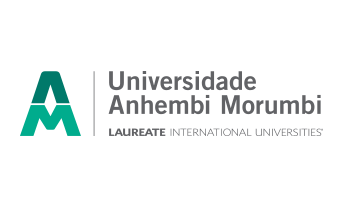 FICHA DE AVALIAÇÃOINICIAÇÃO CIENTÍFICA 2020/2Curso: Curso: Nome do(a) Bolsista: Nome do(a) Bolsista: Título do Plano de Trabalho do(a) Aluno(a): Título do Plano de Trabalho do(a) Aluno(a): Título do Projeto do(a) Orientador(a): Título do Projeto do(a) Orientador(a): Média do Histórico Escolar: Média do Histórico Escolar: Tipo de Bolsa Solicitada: Tipo de Bolsa Solicitada: Observações:Observações:Nota Final do Projeto (Valor 100 pontos) :Nota Final do Projeto (Valor 100 pontos) :ParâmetrosValorPontos obtidosProjeto do Orientador- Embasamento Teórico / Bibliografia20- Objetivo / Justificativa20- Metodologia / Cronograma de Atividades20Plano de Trabalho do AlunoDefinição dos Objetivos Gerais e Específicos do Trabalho do Aluno20Relevância da Participação do Aluno20Total100 pontosNome completo do avaliador:Assinatura: